EGI-InSPIREAnnual Report on quality statusEU DELIVERABLE: D1.11Copyright noticeCopyright © Members of the EGI-InSPIRE Collaboration, 2012. See www.egi.eu for details of the EGI-InSPIRE project and the collaboration. EGI-InSPIRE (“European Grid Initiative: Integrated Sustainable Pan-European Infrastructure for Researchers in Europe”) is a project co-funded by the European Commission as an Integrated Infrastructure Initiative within the 7th Framework Programme. EGI-InSPIRE began in May 2010 and will run for 4 years. This work is licensed under the Creative Commons Attribution-Noncommercial 3.0 License. To view a copy of this license, visit http://creativecommons.org/licenses/by-nc/3.0/ or send a letter to Creative Commons, 171 Second Street, Suite 300, San Francisco, California, 94105, and USA. The work must be attributed by attaching the following reference to the copied elements: “Copyright © Members of the EGI-InSPIRE Collaboration, 2012. See www.egi.eu for details of the EGI-InSPIRE project and the collaboration”.  Using this document in a way and/or for purposes not foreseen in the license, requires the prior written permission of the copyright holders. The information contained in this document represents the views of the copyright holders as of the date such views are published. Delivery SlipDocument LogApplication area	This document is a formal deliverable for the European Commission, applicable to all members of the EGI-InSPIRE project, beneficiaries and Joint Research Unit members, as well as its collaborating projects.Document amendment procedureAmendments, comments and suggestions should be sent to the authors. The procedures documented in the EGI-InSPIRE “Document Management Procedure” will be followed:
https://wiki.egi.eu/wiki/ProceduresTerminologyA complete project glossary is provided at the following page: http://www.egi.eu/about/glossary/.    PROJECT SUMMARY To support science and innovation, a lasting operational model for e-Science is needed − both for coordinating the infrastructure and for delivering integrated services that cross national borders. The EGI-InSPIRE project will support the transition from a project-based system to a sustainable pan-European e-Infrastructure, by supporting ‘grids’ of high-performance computing (HPC) and high-throughput computing (HTC) resources. EGI-InSPIRE will also be ideally placed to integrate new Distributed Computing Infrastructures (DCIs) such as clouds, supercomputing networks and desktop grids, to benefit user communities within the European Research Area. EGI-InSPIRE will collect user requirements and provide support for the current and potential new user communities, for example within the ESFRI projects. Additional support will also be given to the current heavy users of the infrastructure, such as high energy physics, computational chemistry and life sciences, as they move their critical services and tools from a centralised support model to one driven by their own individual communities. The objectives of the project are:The continued operation and expansion of today’s production infrastructure by transitioning to a governance model and operational infrastructure that can be increasingly sustained outside of specific project funding.The continued support of researchers within Europe and their international collaborators that are using the current production infrastructure.The support for current heavy users of the infrastructure in earth science, astronomy and astrophysics, fusion, computational chemistry and materials science technology, life sciences and high energy physics as they move to sustainable support models for their own communities.Interfaces that expand access to new user communities including new potential heavy users of the infrastructure from the ESFRI projects.Mechanisms to integrate existing infrastructure providers in Europe and around the world into the production infrastructure, so as to provide transparent access to all authorised users.Establish processes and procedures to allow the integration of new DCI technologies (e.g. clouds, volunteer desktop grids) and heterogeneous resources (e.g. HTC and HPC) into a seamless production infrastructure as they mature and demonstrate value to the EGI community.The EGI community is a federation of independent national and community resource providers, whose resources support specific research communities and international collaborators both within Europe and worldwide. EGI.eu, coordinator of EGI-InSPIRE, brings together partner institutions established within the community to provide a set of essential human and technical services that enable secure integrated access to distributed resources on behalf of the community. The production infrastructure supports Virtual Research Communities (VRCs) − structured international user communities − that are grouped into specific research domains. VRCs are formally represented within EGI at both a technical and strategic level. EXECUTIVE SUMMARYThis document reports on the implementation of the updated EGI-InSPIRE quality assurance plan, D1.9 [R1] during the third year of the project. It reviews the main quality assurance mechanisms set out in the quality plan, analyses results and proposes some improvements for the next period. This report is a self-assessment of the running of the project and the management tools it uses. It is coupled to the annual reports produced by the individual activities, and also to the Periodic Report for the third period.The metrics described in this document are used to measure work:As an Activity within the projectTowards the project’s overall objectivesTowards EGI’s strategic goals outlined in the EGI Strategy PlanThe project level metrics and targets presented in this document correspond to those highlighted in D1.9. Progress towards this original set of project level metrics is described, and areas where updates to the targets are recommended are outlined. The new targets for project level metrics will be described in D1.13 Quality Plan and Project Metrics [R8].For Project Year 3, strategic level metrics are proposed that align with D2.30 The EGI Strategic Plan [R2]. The Strategic Plan covers the main activities in the areas of community and coordination, operations and virtual research environments. The strategic metrics are designed to highlight the European “value add” of EGI and are aligned with the EGI and EGI.eu’s longer term mission and strategy in order to help the project steer itself, reflect objectively upon current performance with a view to deploying a range of easy-to-reach, growth and stretch targets. The strategy metrics targets will also be presented in D1.13 Quality Plan and Project Metrics.[R8] TABLE OF CONTENTS1	Introduction	72	Quality Assurance organisation status	82.1	QA Management in EGI-InSPIRE	82.1.1	QA wiki site and metrics web pages	82.1.2	ITIL	82.2	Project Management	92.2.1	Project overall assessment mechanisms	92.2.2	Document management procedure	102.2.3	Document review procedure	113	Main Project Management Tools	143.1	Document Management Tools	143.2	Project Progress Tracking	143.3	Website and Wiki	163.4	Meetings	164	EGI-InSPIRE Project Metrics	185	EGI Strategic Metrics	246	Conclusion and Future Plans	337	References	34APPENDIX I: EGI Scorecard Data Dictionary Template	35APPENDIX II: EGI Scorecard Data Dictionaries	39IntroductionThis document reports on the implementation of the EGI-InSPIRE quality assurance plan, D1.9 [R1] during the third year of the project. It reviews the main quality assurance mechanisms set out in the quality plan, analyses results and proposes some improvements for the next period. This report is a self-assessment of the running of the project, the management tools being used and shows an overview of the project metrics and targets. It is coupled to the annual reports produced by the individual activities, and also to the Periodic Report for the third period. Some changes to the project metrics are also discussed, as well as updates to the targets for the project level metrics. The metrics described in this document are used to measure work:As an Activity within the projectTowards the project’s overall objectivesTowards EGI’s strategic goals outlined in the EGI Strategy PlanThe project level metrics and targets presented in this document correspond to those highlighted in D1.9. Progress towards this original set of project level metrics is described, and areas where updates to the targets are recommended are outlined. Strategic level metrics are included that align with D2.30 The EGI Strategic Plan [R2]. The Strategic Plan covers the main activities in the areas of community and coordination, operations and virtual research environments. These metrics are designed to highlight the European “value add” of EGI and are aligned with the EGI and EGI.eu’s longer term mission and strategy in order to help the project steer itself, reflect objectively upon current performance and deploy a range of easy-to-reach, growth and stretch targets. Quality Assurance organisation statusQA Management in EGI-InSPIREIn EGI-InSPIRE, the resources committed to Quality Assurance are provided by NA1 through quality management procedures and processes. Some Quality Assurance effort is also allocated within each activity in order to implement the QA policy and metrics defined in D1.9 Quality Plan and Project Metrics [R1].The main tasks of the quality functions in NA1 include:Develop the Quality and Metrics Plan and update these annually;Ensure that agreed quality metrics are applied and measured within the activities;Summarise the metrics for the Quarterly and Annual Periodic ReportsTake quality matters, which cannot be dealt with within the activity, to the AMB or other appropriate body.QA wiki site and metrics web pagesThe project metrics are summarised each quarter at http://www.egi.eu/about/egi-inspire/metrics/index.html and further metrics can be obtained through the gstat tool and the accounting portal. A project metrics portal was released by EGI-InSPIRE JRA1 in PY1, upgraded in PY2 and PY3 and is available at http://metrics.egi.eu/. All NGI and EGI.eu metrics and project task metrics are now reported in the metrics portal. Where possible metrics are automatically gathered from operational tools and activity managers and NGIs are requested to validate or modify them as needed. The remaining metrics are manually recorded in the portal. The full project metrics and activity metrics described in D1.9 are also summarised in the quarterly reports. NGI operational metrics (SA1) are annually gathered and used for the NGI International Task annual assessment [R10]Further operational tools are available at the operational tools wiki page https://wiki.egi.eu/wiki/Tools. Statistic of service levels accomplished by Resource Centres and NGIs are gathered monthly and are accessible on wiki (https://wiki.egi.eu/wiki/Performance).ITILThe ITIL® framework has been mentioned in a variety of EGI documents including D1.9 and referenced as a strategic area for improving service management across EGI. ITIL is the most widely accepted approach to IT service management and the de facto standard for operating computer centres in the industrial sector, providing a cohesive set of best practices, drawn from the public and private sectors internationally.

Over the last year, EGI has continued the work to increase the maturity of its service management processes in the areas of operations, policy and software delivery. With the kick-off of the FedSM project where EGI.eu is a client partner, dedicated consultancy was received. One of the main outcomes has been the creation of the EGI.eu service portfolio as a refactoring of the EGI-InSPIRE activities. This portfolio organises the services being provided from an organisational viewpoint and hence regardless of the project structure. The costs of the EGI Global Tasks have also been restructured to map across to the new service portfolio. The finalisation and publication of the portfolio is expected by the end of April with the completion of MS123 Global Task Review [R11]. The service portfolio will also be expanded to include the NGI technical services that are user facing so to build a wider service definition covering the EGI partnership.  Another relevant activity that is being carried out in collaboration with the FedSM project is the definition of the minimum requirements for service management in a federated infrastructure based on the ISO20000 standard. A capability maturity model has been also defined together with an implementation plan to assess the current maturity level of EGI.eu and two pilot NGIs involved in the project. Once completed, EGI.eu will conduct a self-assessment following a specific set assessment framework over the next few months and actions will be taken to increase the maturity if needed.Project ManagementThe project management procedures and related materials used within EGI-InSPIRE are based on the successful processes developed during the management of large distributed collaborative projects such as the EGEE series of projects. Project overall assessment mechanismsThe following mechanisms have been established by the project to assess the project progress:Activity Management Board (AMB) meetings;Quarterly reports and periodic reports [R3,4,5];Project execution plan [R6];Deliverables and milestones reviews [R7];Metrics web and wiki pages;Project Management Board meetings;External Advisory Committee reports;EC annual project reviews.Assessment:The AMB includes the Activity Managers and key Task Leaders for the project and continues to meet on a weekly basis, with an annual face to face meeting. The meetings have driven the Deliverable and Milestone production and their associated review process, and have also proved to be a useful forum to raise and resolve project issues, and to discuss events. The quarterly reports have also been produced successfully, and the time taken to produce them has stabilised to around 5-6 weeks after the close of the quarter. Metrics are published on the website on a quarterly basis, and further tools are available at the operational tools wiki site for deeper level metrics. Project Management Board meetings were held quarterly. The second EC annual project review was held on 27th and 28th June 2012.The metrics portal has been upgraded by JRA1 so that more of the metrics generated by multiple NGIs can be gathered online and delivered as a report on a quarterly basis. The metrics portal is now available online at http://metrics.egi.eu/.Changes proposed for Year Four:The overall project assessment mechanisms have matured during PY3, and the roles of each body will remain similar for PY4, with the AMB driving the logistics of the project management, and the PMB dealing with project issues. The quality assurance activity will continue to gather NGI level metrics through the metrics portal and assess progress towards the strategic metrics discussed in Section 4.Document management procedureThe document management procedure includes the following elements, described in [R1]:Document repository (DocDB);Naming conventions;Document metadata;Repository metadata.Assessment:The DocDB has functioned effectively as the document storage repository for all official EGI publications since the start of the project, including deliverables, milestones, review documents, presentations, reports and committee minutes. Statistics for the DocDB are listed at https://documents.egi.eu/public/Statistics. There are currently over 1570 documents and more than 11,900 files in the database, with 1890 registered authors. Guidelines for naming of official documents such as deliverables and milestones are set out in D1.9. The final step in the document review process is for the quality team to check that the conventions have been followed before producing a final pdf of the document for submission to the EC, as well as updating the document version to final, setting the modification and viewing permissions in the DocDB and publishing it to the website. The process for publishing a document with all the necessary metadata is outlined on the wiki. The documents have been reviewed to ensure that they have the correct access rights by the correct groups.Changes proposed for Year Four:The DocDB will continue as the official repository for the EGI-InSPIRE documents. The topics will be expanded to include metadata relating to other projects in which EGI.eu is participating.Document review procedureThe formal outputs from the project, in the form of milestones and deliverables pass through a defined review process. The review process is timed to ensure that the output is available to the EC at the end of the project month (PM) that the material is due. The timetable and detailed processes of the document review procedure are listed on the wiki site at https://wiki.egi.eu/wiki/Review_process_for_deliverables_and_milestones and are also described in D1.9 [R1].The review process instigated in PY2 and used in PY3 is summarised below:The roles are summarised below:Reviewer: Responsible for providing a review of the document on the EGI review form so that responses from the document authors to the reviewer can be tracked. A change tracked version of the document can be provided with corrections for spelling, formatting and other minor issues. The reviewer is generally from the activity and organisation that is not responsible for producing the document.Moderator: Responsible for providing a review and deciding in cases of conflicting reviews, which elements of a review must be implemented by the author. The decision to follow or reject a reviewer’s comment must be tracked in the review document. The moderator is normally an EGI-InSPIRE taskleader not from the activity producing the document.Editor: The person from the activity and the partner who is responsible for the document. They may rely on others within the activity to provide the information. The editor cannot be a moderator or reviewer.Project Office (PO): The project office provides administrative support for the process.Shepherd: The shepherd is a member of the AMB who is responsible for overseeing the production of the document. They will work with the Editor to ensure that the work is done in a timely manner, and report to the AMB on its progress. This is normally the activity manager or their deputy.AMB Chair: This is the project director, or their deputy.AssessmentThe established review process has run successfully during PY3. The presence of the shepherd role has helped the AMB to track the progress of Deliverables and Milestones where the editor is not within the AMB, and the concurrent external and AMB reviews have also helped to coordinate the input of comments in a more focused way. Drafts of the documents have continued to ready earlier for review, and have been reaching the PMB stage of the process as early, which has meant that the submission time for documents has maintained the improvements seen in PY2. The possible exception to this trend in decreasing review times has been seen at the end of the project year, when several annual reports have been prepared in parallel when the EGI Community Forum was also being held.Proposed changes for Year Four:The current version of the review process will be continued in PY4 with the aim of maintaining a realistic time for the review process, and ensuring that the first drafts are available from editors as close to the start of the month that they are due as possible. It is particularly important that the final reports at the end of the project are delivered on time.Main Project Management ToolsDocument Management ToolsThe document management tools and standards recommended for EGI are the following:Word processing: MS Word 97-2003Spreadsheet: MS Excel 97-2003Slides presentation: MS PowerPoint 97-2003Document Management tools: DocDBThe following formats are used for exchanging documents:doc, xls, ppt PDFHTMLAll official documents must be available in PDF format. Documents produced by OpenSource versions of office software, and/or in OpenSource formats may also be submitted for review, but final documents should be available as pdfs.Further templates are available from the website, a presentation template in MS PowerPoint and LaTeX, and poster templates in MS PowerPoint and Libre Office.Assessment:Since version control and formatting can become difficult if different file formats are used between versions, the expectation during PY4 is to continue using both of these file formats for document creation and circulation. Proposed changes for Year Four:Further OpenSource alternatives to MS and OpenOffice.org will be considered for sharing documents if they are requested by the community.Project Progress TrackingFor the whole project the project effort is tracked using:Project Progress Tracking: PPT (CERN tool, customised for EGI-InSPIRE): https://pptevm.cern.ch/egi/ui/main.doThe PPT tool is hosted by CERN and is used by the EGI-InSPIRE project, and other EC-funded projects such as EMI, to track the work of its members across the different work packages and tasks. It manages the online completion of timesheets across the partners. The timesheets submitted are used as the source of data for the quarterly payments to partners, which are calculated based on estimated costs related to the effort recorded during the quarter and the average staff costs. Final adjustments to payments are made through the Form C’s provided by the project partners at the end of each project year, based on real staff costs, and other costs. The Form C’s are audited by the partners’ institutional accountants, and Certificates on the Financial Statements are provided when necessary. All Form Cs are reviewed by the EC’s financial and legal services and any queries resolved through the end of project year NEF session. EGI Global Tasks costs are gathered through a separate spreadsheet, which is completed by partners based on the average or actual costs of providing the global tasks as a whole.Monitoring of project effort within PPT (and by association the quarterly payments) is carried out by the Work Package leaders, to assess expended effort against planned effort. This analysis at both a work package and a project level is reported through the quarterly and periodic reports, along with any associated deviations from the work plan or project issues.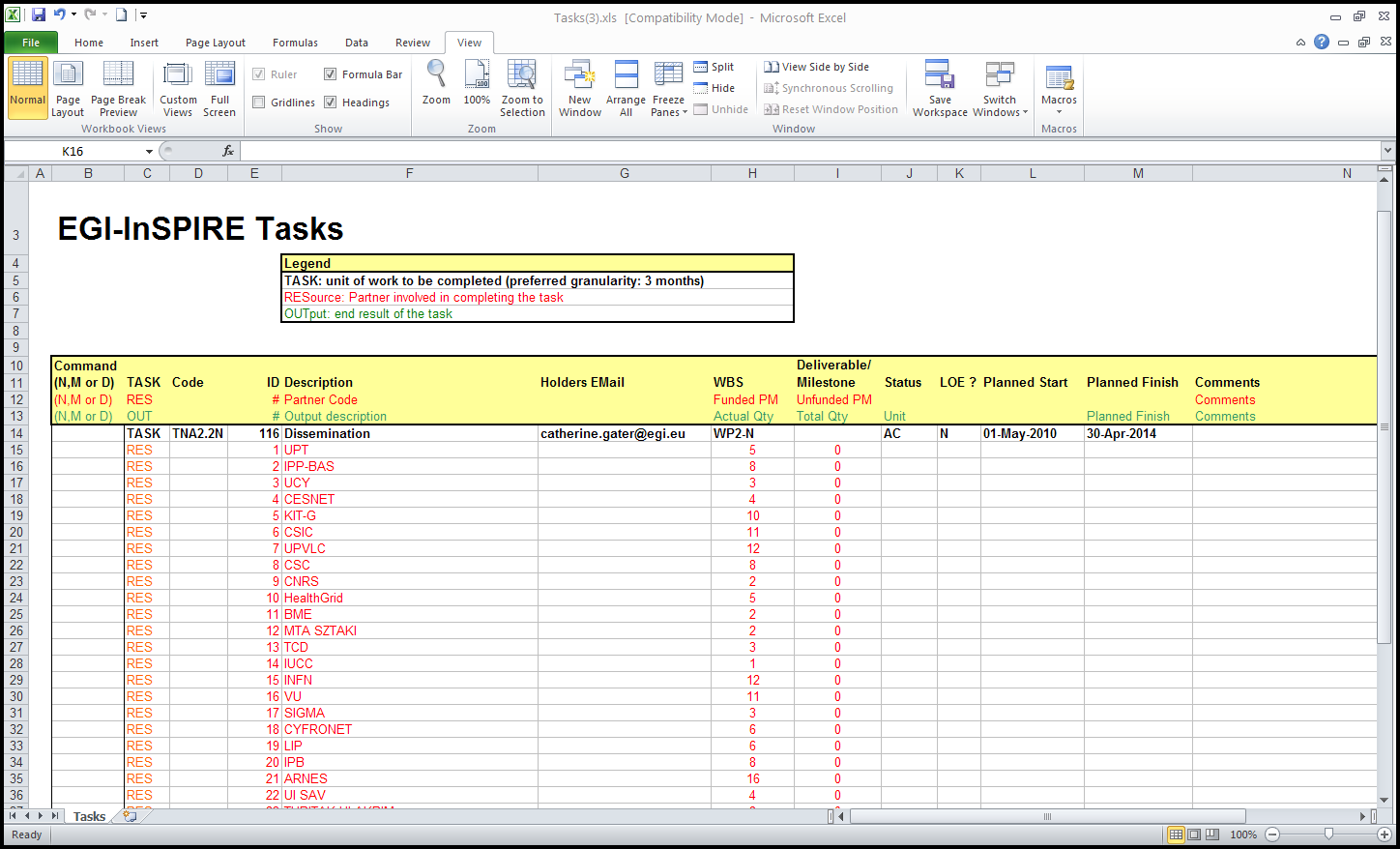 Figure 2: Task view within PPT showing partnersCERN has provided the PPT tool since the beginning of the project, giving administrators rights to the Project Office team which has enabled them to monitor timesheets declared on the project and analyse data regularly.CERN will continue to ensure the implementation and maintenance of the tool for the full duration of the EGI-InSPIRE project. Performance and functionality is reviewed once a year during a face to face meeting between the EGI.eu Project Office and the CERN team. The Service and support is on a “best-effort” and “as-is” basis. Assessment:A second version of PPT (PPT/EU2) was issued by CERN during PY2, and this was tested for EGI-InSPIRE in March 2012. PPT/EU2 represents a complete rewrite of the previous application, due to administrative and technical reasons at CERN. This will provide more flexibility for users and the project office, and will allow the developers to add new features to it as required. The user will be able to fill in time sheets as previously, and each user will have only one time sheet for all the European Projects they are working on to simplify the data entry process. The new version includes a reminder service that will send an email to every user with time sheets that are not submitted and to every supervisor that has any time sheets not validated. However, bugs are being fixed and the new version has not yet been implemented for EGI-InSPIRE but has been used by other EC projects during the last year. The primary benefit of the new version is improved ease of use through a new user interface therefore the delay has not any impact on the operation of the project. The system will be tested again in March 2013, with the current target for migration being 1 May 2013. The upgraded version of PPT should therefore be available for the final year of the project and for preparation of the final reporting period.Proposed changes for Year Four:The second version of PPT will be used by all project members to track their progress in the project from the start of PY4 if the migration is carried out as planned. CERN will continue to provide regular maintenance of the tool and members database. Website and WikiPUBLIC: Dedicated to the general public: http://www.egi.euINTERNAL: Wikis dedicated to supporting the technical Activities: http://wiki.egi.euAssessment:The EGI public website has continued to be developed, with new areas on EGI Champions, services and federated clouds. The project wiki site has been regularly updated during the course of the project and has been particularly useful in supporting and reporting the work of the Virtual Teams.The EGI website and wiki are hosted and maintained by EGI-InSPIRE partner CESNET. This includes security monitoring and patching, day-to-day maintenance, and more substantial updates to the CMS as were required for the relaunch of the website in PY2. The level of service provided by CESNET for the website, wiki, Indico(see below), document server  and other technical services has shown excellent availability and reliability. The very occasional failures have been promptly resolved. The technical support and consultancy has been effective and responsive. There has been one service outage for the EGI.eu DNS (hosted by NIKHEF) during PY3 which was quickly resolved.Plans for Year Four:Plans for the website and wiki, as well as the other project dissemination channels such as social media sites, will be outlined in more detail in D2.22 Marketing and Communications Plan in PM36 and MS238 Communications Handbook in PM37.MeetingsMeetings and related agendas are managed with Indico: https://www.egi.eu/indico/. These include EGI Community meetings, EGI Management meetings, such as the OTAG, SCG, USAG and UCB, operations meetings and EGI-InSPIRE meetings, such as the AMB, PMB and CB.EGI also hosts two large annual events each year, the Community Forum and the Technical Forum. Assessment:Indico has been used throughout the third year for hosting meetings of the various EGI, EGI.eu and community groups, including the two large annual meetings.  An update to Indico took place in PY3, which allowed enhanced sharing of EGI events on online calendars and conference apps such as Conf4Me. Indico continues to offer functionalities such as registration, programme generation, agenda, timetabling, abstract review, email lists of contributors and a permanent repository for documents such minutes, notes, abstracts and presentations. The performance of the Indico tool during the third year has been satisfactory, with no major outages experienced.Plans for Year Four:Indico will continue to be used to provide meeting planning for EGI.eu and the wider community in the fourth year. EGI-InSPIRE Project MetricsIn Years 1 and 2, EGI-InSPIRE defined the following project objectives (PO) as its goals:PO1: The continued operation and expansion of today’s production infrastructure by transitioning to a governance model and operational infrastructure that can be increasingly sustained outside of specific project funding.PO2: The continued support of researchers within Europe and their international collaborators that are using the current production infrastructure.PO3: The support for current heavy users of the infrastructure in Earth Science, Astronomy & Astrophysics, Fusion, Computational Chemistry and Materials Science Technology, Life Sciences and High Energy Physics as they move to sustainable support models for their own communities.PO4: Interfaces that expand access to new user communities including new potential heavy users of the infrastructure from the ESFRI projects.PO5: Mechanisms to integrate existing infrastructure providers in Europe and around the world into the production infrastructure so as to provide transparent access to all authorised users.PO6: Establish processes and procedures to allow the integration of new DCI technologies (e.g. clouds, volunteer desktop grids, etc.) and heterogeneous resources (e.g. HTC and HPC) into a seamless productionProgress towards these objectives was previously monitored through the project’s metrics. Additional metrics are defined to monitor the work of the different activities (work packages).Therefore the metrics described in this document are used to measure work:As an Activity within the projectTowards the project’s overall objectives (PO1-6)Towards EGI’s strategic goals outlined in the EGI Strategy PlanThe original target metrics for the project level metrics are outlined below. The PY3 Targets for each metric have three values. The first figure is a foundation level performance and the two bracketed figures are ideal and stretch targets respectively for that metric:Table 1: Target Project MetricsThe project level metrics reported in the quarterly reports during PY3, while the EGI Strategic Metrics were being developed are listed below:Table 2: Achieved Year Three Project Metrics (PQ9-PQ11)Metrics have been measured through manual and automatic means as described in Section 2.1.1, through the wiki pages, gstat tool and the accounting portal. During PY3, the Quality team investigated, with SA1 and JRA1, mechanisms for gathering as many of these metrics through an updated metrics portal as possible, rather than gathering them manually. This has now been implemented for the SA1 work package in PY3 and is used by the NGIs and EGI.eu to report metrics.Plans for Year Four:The project metrics will continue to be collected during the final year of the EGI-InSPIRE project and used to track the progress of the project’s objectives. At the end of the project and assessment of the effectiveness of these metrics will be made to inform any future activitie.EGI Strategic MetricsThe following strategic-level metrics are aligned with the EGI Strategic Plan [R2]. The key areas of the strategy and the project level objectives have been aligned to the metrics using an “EGI Balance Scorecard” which sets out a strategic management and measurement framework that can be used to track the execution of the strategy. The framework is based on a fourth-generation balanced scorecard adapted for non-profit organisations that provides an integrated framework for describing and translating strategy through the use of linked performance measures from a number of key perspectives. In the most common form, these perspectives are: Customer, Internal Processes, Employee Learning and Growth, and Financial. The balanced scorecard acts as a measurement system, strategic management system and communication tool. In its most recent evolution, this is coupled with the Strategy Map, a multi-layered diagram grouping the strategic objectives by perspectives and linking them with arrows to identify a cause-effect relationship. Applying this technique to EGI, the Strategy Map includes also the values that need to be upheld by the people involved in the organisation, the strategic themes (i.e. grouping of objectives that run across the perspectives) as defined in the EGI2020 strategy and with the mission/vision at the top. The Strategy Map is a useful tool to design and communicate a strategy. Given the not-for-profit nature of EGI, the balance scorecard needs to be adapted. The selected perspectives include are:Learning & Growth: “how EGI must learn, grow and develop as an organisation”Processes: “to satisfy our beneficiaries and funders, what must we focus on and excel at?”Direct beneficiaries: “what do our direct beneficiaries want?” Funders: “what do our funders want in return for funds?”Income: “if we succeed, what will our income look like?”Figure 1 below presents the EGI Strategy Map with the objectives that have been derived from the EGI Strategic Plan and are cross-referenced to the EGI-InSPIRE project objectives (see number in the circle).It should be noted that the EGI Strategic Plan is aligned with the Europe 2020 (EU2020) vision. For EGI, the two important key flagship initiatives are the Digital Agenda for Europe (DAE) and the Innovation Union (IU). EGI plays an important role in achieving a number of the key actions defined in these initiatives. The contribution to the Europe 2020 will be captured at an aggregate level, while a more detailed measurement framework will be used to track progress in the other areas and to generate the aggregated metrics.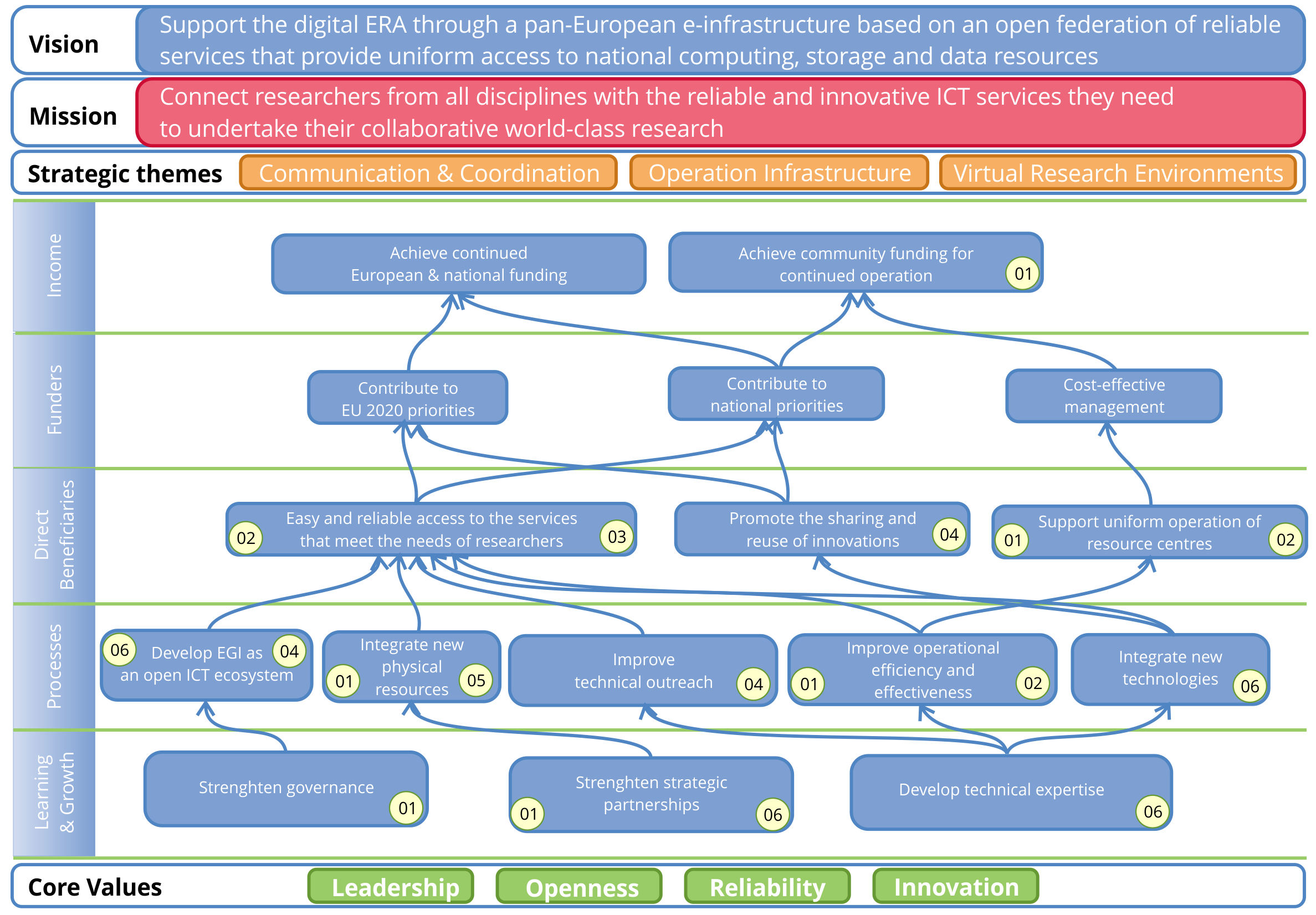 Figure 1 - EGI Strategy MapThe EGI Balanced Scorecards for PY4 and their associated targets are described in the following table. The first figure is a foundation level performance and the two bracketed figures are ideal and stretch targets respectively. Metrics with targets marked ‘N/A’ are provided as a means of tracking performance and do not have any targets associated with them. More details on each of the metrics presented in Table 3 can be found in Appendix II.Plans for Year Four:The EGI Strategic Metrics have a lifetime that goes beyond of the EGI-InSPIRE project. These metrics will be reviewed towards the end of PY4 based on the continued development and implementation of EGI’s strategy and informed by the experiences (and cost) of metrics collection over the next year.Table 3 EGI Balanced ScorecardConclusion and Future PlansThe project has largely followed the quality plan set out in D1.9 Quality Plan and Metrics successfully, and the project tools used to monitor and analyse progress have been effective. The updated document review process put in place at the start of the year has helped to reduce the time taken for Deliverables and Milestones to pass through the review process, stabilising at about 5-6 weeks. Two large scale meetings, the EGI Technical and EGI Community Forums have been supported using the project tools. The project effort has also been effectively tracked using PPT throughout the year. Updates to PPT are planned for PY4, and the impact of this update on the delivery of the project will be monitored.This document summarises the progress towards the targets for the project level metrics planned for Year 3. Broadly the targets have been met or exceeded in most cases compared to the plans set out in D1.9, and these targets and the metrics themselves will be revised for Year 4 in response to the reviewers’ comments. The document also discusses the future strategy for tracking the progress of the project towards its strategic objectives. These plans will be outlined in more detail in D1.13 Quality Plan and Metrics for PY4, released in April 2013.ReferencesAPPENDIX I: EGI Scorecard Data Dictionary TemplateIn order to provide a more precise definition of each measure, a descriptive table could be developed supporting the creation of a measure dictionary. Table 5 presents a Scorecard data dictionary template providing full information on the measure and how this should be monitored and interpreted. Following to that, guidelines on how to fill each item are provided following the book “Balanced Scorecard Step-by-Step for Government and Non-profit Agencies” by Paul R. Niven.Table 5 EGI Scorecard Data Dictionary TemplatePerspective Displays the perspective under which the measure falls. For EGI the Perspectives are: Learning & Growth, Internal, Direct Beneficiaries, Funders and Income. Measure Number All performance metrics should be provided a number. The number is important should you later choose an automated reporting system. In EGI, it is a notation based on two numbers “X.Y” where X is the number of the objective, while Y is the relative number of the related measure. Measure NameThe measure name should be brief, but descriptive. For EGI it is the name of performance measure. OwnerThe Balanced Scorecard also should create a climate of accountability for results. Central to the idea of accountability is the establishment of owners for each and every measure. Simply put, the owner is the individual responsible for results. Should the indicator’s performance begin to decline, it is the owner and specific individual you look to for answers and a plan to bring results back in line with expectations. If the metrics are assigned to functions and titles people will tend to hide behind it, but an employee who sees his or her name associated with the performance of a key organizational measure will tend to promote more action and accountability than will a job function.Strategic theme Displays the specific strategic theme within the EGI Strategy that the measure will positively influence. There are three strategic themes in the EGI Strategy: Operational Infrastructure, Virtual Research Environments and Communication & Coordination.  Objective and Objective Description The strategic objective to which the measure refers and its description Measure Description Concise and accurate description that captures the essence of the measure so that anyone reading it will be able to quickly grasp why the measure is critical to EGI.Lag/Lead Outline whether the measure is a core outcome indicator or a performance driver. Lag: if it measures the focus on results at the end of a time period. Normally characterising historical performance. It usually lacks predictive power (e.g. number of resource centres meeting OLA) Lead: if it measures the “drive” or lead to the performance of lag measures. It normally measures intermediate processes and activities. May prove difficult to identify and capture, often there are new measures with no history at the organization (e.g., number of active champions).FrequencyHow often do you plan to report performance on this measure? Do you want to report performance on a daily, weekly, monthly, quarterly, semi-annual, or annual basis? Unit TypeThis characteristic identifies how the measure will be expressed. Commonly used unit types include numbers, dollars, and percentages.Polarity When assessing the performance of a measure, you need to know whether high values reflect good or bad performance. In most cases, this is very straightforward. Lower costs and increased employee satisfaction are good, while a high value for complaints reflects performance that requires improvement. Formula In the formula box, provide the specific elements of the calculation for the performance measure.Data Source Every measure must be derived from somewhere—an existing management report, EGI AppDB, DocDB, Training Marketplace, Compendium etc. In this section you should rigorously attempt to supply as detailed information as possible. If the information is sourced from a current report, what is the report titled, and on which line number does the specific information reside? Also, when can you access the data? The more information you provide here, the easier it will be to begin actually producing Balanced Scorecard reports with real data. Conversely, if you provide vague data sources, or no information at all, you will find it exceedingly difficult to report on the measure later. Data Quality Data quality is related to reliability of provided data.Collection QualityUse this area of the template to comment on the condition of the data you expect to use when reporting Scorecard results. If the data is produced automatically from a source system, and can be easily accessed, it can be considered “high.” If, however, you rely on an analyst’s Word document that is in turn based on some other colleague’s Access database numbers that emanate from an old legacy system, then you may consider the quality “low.” This is related to collection quality. Data quality is related to reliability of provided data.Data Collector You identified the owner of the measure as that individual who is accountable for results. Often, this is not the person you would expect to provide the actual performance data. Baseline Users of the Balanced Scorecard will be very interested in the current level of performance for all metrics. For those owning the challenge of developing targets, the baseline is critical in their work.Stretch Target We differentiate stretch and ideal target.  Stretch target is the target that is the threshold for achieving expectations in performance for certain measure. Some organizations may find it difficult to establish monthly or quarterly targets and instead opt for an annual target; but track performance toward that end on a monthly or quarterly basis.Ideal Target Ideal target is the “best case scenario” target. Target Rationale  This will apply only to those metrics for which you currently have a performance target. The rationale provides users with background on how you arrived at the particular target(s). Did it come from an executive planning retreat? Is it an incremental improvement based on historical results? Was it based on a mandate? For people to galvanise around the achievement of a target, they need to know how it was developed, and that while it may represent a stretch, it isn’t merely wishful thinking on the part of an overzealous senior management team.InitiativesAt any given time, EGI.eu may be simultaneously engaged in dozens of initiatives or the mini projects. Often, only those closest to the project know anything about it, hence any possible synergies between initiatives are never realized. The Scorecard provides an opportunity to evaluate these initiatives in the context of their strategic significance. If a Virtual Team or mini project, that EGI.eu is participating in, cannot be linked to the successful accomplishment of your strategy, the question has to be asked why is EGI participating in it? Use this section of the template to map current or anticipated initiatives to specific performance metrics.APPENDIX II: EGI Scorecard Data DictionariesThis Appendix describes in detail an EGI Scorecard Data Dictionary for each measure defined in Table 1. Guidelines for filling in the EGI Scorecard data dictionary are available in Annex A.  Perspective: Learning & GrowthPerspective: ProcessesPerspective: BeneficiariesPerspective: FundersPerspective: IncomeDocument identifier:EGI-D1.11-Annual-Report-on-Quality_v4Date:22/08/2013Activity:NA1Lead Partner:EGI.euDocument Status:DRAFTDissemination Level:PUBLICDocument Link:https://documents.egi.eu/document/1587AbstractThis document reports on the implementation of the EGI-InSPIRE quality assurance plan during the third year of the project. It reviews the main quality assurance mechanisms foreseen in the quality plan, analyses results and proposes some improvements for the next period.NamePartner/ActivityDateFromCatherine GaterDamir MarinovicEGI.euEGI.eu Reviewed byModerator: Reviewers: Approved byAMB & PMBIssueDateCommentAuthor/Partner118/02/2013ToCC Gater / EGI.eu206/03/2013First draftC Gater / EGI.eu312/03/2013Second draftC Gater / EGI.eu422/3/2013Third draftC Gater / EGI.eu5Time before submissionPersonActionRT action>2 monthsProject OfficeCreate DoCDB URLs and enter into RT. Obtain moderator and reviewers from the AMB Chair and add these into the ticket fields and cc on the ticket. Set the DoCDB metadata (see Section 2.4) and the view and modify groups to the inspire-taskleaders and the activity group responsible for the work.Remains blank and is assigned to Shepherd7 weeksShepherdAdd the editor onto the cc of the ticket. Ensure the editor has provided the table of contents (optionally including notes as to the contents of each section) and the document is stored in DoCDBSet state to ToC6 weeksShepherdShepherd is aware a draft is available in the repository and is under active development with revisions from the contributorsSet state to Draft5 weeksShepherdThe draft is stable and is undergoing review within the activity and is nearly completeSet state to Internal Review4 weeksShepherdThe document is ready for external review.Set state to External Review and assign to the POImmediately Project OfficePO notifies reviewer(s), moderator and AMB that the document is available for review. Confirm expected review completion date with reviewersEnter completion date as Due Date in RTProject OfficeNotify the Editor that review is completeSet state to Being RevisedEditorNotify the PO an updated document is availableSet state to External Review and return to ***Project OfficeThe external review is complete. Notify the AMB that the document has completed external reviewSet state to AMB Review and assign to the AMB Chair1 weekAMB ChairThe PMB is emailed that the document is available for the PMB to review for 1 weekSet state to PMB ReviewDeadlineAMB ChairA clean PDF version of the document is generated by the PO and placed in the document repository with updated meta-dataSet state to With ECProjectObjectivesObjective SummaryMetricsTarget PY1Achieved 
PY1 (PQ4)Target PY2Achieved 
PY2(PQ8)Target PY3PO1Expansion of a nationally based production infrastructureNumber of resource centres in EGI-InSPIRE and integrated partners (M.SA1.Size.1)300344330347350
(355)(355)PO1Expansion of a nationally based production infrastructureNumber of job slots available in EGI-InSPIRE and integrated partners (M.SA1.Size.2)200,000239,895250,000290,300300,000(325,000)(333,000)PO1Expansion of a nationally based production infrastructureReliability of resource centre functional services (M.SA1.Operation.5)90%94.6%91%94.8%95%(96%)(97%)PO1Expansion of a nationally based production infrastructureReliability of NGI functional services (MSA1.Operations.4)N/AN.A97%(98.5%)(99%)PO1Expansion of a nationally based production infrastructureReliability of critical operations tools (MSA1.Operations.6a)N/AN/A97%(98.5%)(99%)PO2Support of European researchers and international collaborators through VRCsNumber of papers from EGI Users (M.NA2.5)50161608270(80)(90)PO2Support of European researchers and international collaborators through VRCsNumber of jobs done a day (M.SA1.Usage.1)0.5M0.96M0.53M1,265M1.2M(1.4M)(1.5M)PO3Sustainable support for Heavy User CommunitiesNumber of sites with MPI (M.SA1.Integration.2)5096100108120
(130)(140)PO3Sustainable support for Heavy User CommunitiesNumber of users from HUC VOs (M.SA1.VO.6)50007,103550010,85612,000(15,000)(17,000)PO4Addition of new User CommunitiesPeak number of cores from desktop grids (M.SA1.Integration.3)00001,000(5,000)(7,500)PO4Addition of new User CommunitiesNumber of users from non-HUC VOs (M.SA1.vo.5)500407510008,51810,000(12,000)(13,000)PO4Addition of new User CommunitiesPublic events organised (attendee days) (M.NA2.6)15002800200014002000(3000)(3250)PO5Transparent integration of other infrastructuresMoUs with resource providers (M.NA2.10)31534(5)(5)PO6Integration of new technologies and resourcesNumber of HPC resources (M.SA1.Integration.1)14933950(50)(50) PO6Integration of new technologies and resourcesNumber of resource centres part of the EGI Federated Cloud (M.SA2.19)011710(15)(20)ProjectObjectivesObjective SummaryMetricsPQ9PQ10PQ11Target PY3PO1Expansion of a nationally based production infrastructureNumber of resource centres in EGI-InSPIRE and integrated partners (M.SA1.Size.1)347351315350
(355)(355)PO1Expansion of a nationally based production infrastructureNumber of job slots available in EGI-InSPIRE and integrated partners (M.SA1.Size.2)327,394392,036372,584300,000(325,000)(333,000)PO1Expansion of a nationally based production infrastructureReliability of resource centre functional services (M.SA1.Operation.5)94.15%94.52%94.80%95%(96%)(97%)PO1Expansion of a nationally based production infrastructureReliability of NGI functional services (MSA1.Operations.4)98.6595.9299.097%(98.5%)(99%)PO1Expansion of a nationally based production infrastructureReliability of critical operations tools (MSA1.Operations.6a)NANA98.697%(98.5%)(99%)PO2Support of European researchers and international collaborators through VRCsNumber of papers from EGI Users (M.NA2.5)27070(80)(90)PO2Support of European researchers and international collaborators through VRCsNumber of jobs done a day (M.SA1.Usage.1)1.411.781.671.2M(1.4M)(1.5M)PO3Sustainable support for Heavy User CommunitiesNumber of sites with MPI (M.SA1.Integration.2)1068780120
(130)(140)PO3Sustainable support for Heavy User CommunitiesNumber of users from HUC VOs (M.SA1.VO.6)11,07311,20811,43112,000(15,000)(17,000)PO4Addition of new User CommunitiesPeak number of cores from desktop grids (M.SA1.Integration.3)NA428452201,000(5,000)(7,500)PO4Addition of new User CommunitiesNumber of users from non-HUC VOs (M.SA1.vo.5)7,46710,32610,65410,000(12,000)(13,000)PO4Addition of new User CommunitiesPublic events organised (attendee days) (M.NA2.6)41850357262000(3000)(3250)PO5Transparent integration of other infrastructuresMoUs with resource providers (M.NA2.10)3324(5)(5)PO6Integration of new technologies and resourcesNumber of HPC resources (M.SA1.Integration.1)40374250(50)(50) PO6Integration of new technologies and resourcesNumber of resource centres part of the EGI Federated Cloud (M.SA2.19)NA111410(15)(20)ObjectivesObjective DescriptionPerformance measuresStrategic ThemesPY4 TargetsValue to-datePerspective: Learning & GrowthPerspective: Learning & GrowthPerspective: Learning & GrowthPerspective: Learning & Growth1. Develop technical expertiseDevelop the human capital within the EGI ecosystem. This should have a positive impact on the technical effectiveness and capacity of the EGI ecosystem and the support that can be offered locally to all stakeholders.1.1 Number of NGI supported training/tutorial attendee days undertaken at NGI events a year.1.2 Number of NGI supported training/tutorial attendee days undertaken through EGI Forums and dedicated events a year.C&C3000(4000)(5000)200(300)(400)34762202. Strengthen strategic partnershipsDevelop strategic relationships with organisations/projects that can contribute or expand the EGI ecosystem (e.g., broaden technology offer, consulting on IT service management, engaging with developing regions, strategic partnerships)2.1 Number of external partners that actively contribute to EGI through defined agreementsC&C30(38)(42)363.Strengthen governanceAlign the EGI governance to sustain the development of an open ecosystem by increasing the diversity of its stakeholders with associate participants who are not resource providers.3.1 Number of associate participants in the EGI CouncilC&C5(6)(7)6Perspective: ProcessesPerspective: ProcessesPerspective: ProcessesPerspective: Processes4. Develop EGI as an open ICT ecosystemWith an open governance model (including well-defined roles, processes and interfaces) the confidence of external actors to build on top of the EGI platforms should improve stimulating healthy competition and expanding the ecosystem.4.1 Number of Science Gateway offerings in the ecosystem that have been identified and documented as being able to be provided autonomously.C&C45(50)(55)39 (QR11)5. Integrate new physical resourcesExpand the installed physical capacity of EGI (as defined by the EGI-InSPIRE partners)5.1 Total number of job slots (LCPUs) available in EGI5.2 Installed disk capacity (PB) in EGI5.3 Installed tape capacity (PB) in EGIO.I.300,000(325,000)(333,000)150(160)(170)150 (160)(170)327,394 155.2150.96. Integrate new technologiesIntegrate new functional services into EGI’s Operational Infrastructure in order to increase the diversity and therefore the attractiveness of EGI to more research communities.6.1 Number of different operational service types in EGI as recorded in GOCDB.6.2 Number of resource centres offering federated cloud services accessible to authorised users. (See M.SA2.16)O.I.VREs60 (63) (66)10(15)(20)759 (PQ10)7. Improve technical outreachStrengthen local technical outreach to existing and new research communities to increase awareness of EGI.7.1 Number of recorded geographical contacts across the NGIs that can represent EGI locally to external requestsC&C70(75)(80)67(58 NILs;9 Champions on 4/4/13)8. Improve operational efficiency and effectiveness Improve the reliability and the delivery of the operational infrastructure through improvements in the operational tools and associated processes. 8.1 Number of EGI Global Services meeting published OLAs8.2 Number of resource centres meeting the Resource Centre OLA.O.I.7(10)(12)300(310)(320)Perspective: BeneficiariesPerspective: BeneficiariesPerspective: BeneficiariesPerspective: Beneficiaries9. Easy and reliable access to the services that meet the needs of researchersIncrease number of researchers and the diversity of research communities who rely on EGI for performing their data driven research9.1 Number of researchers using EGI’s resources (either directly or through affiliated services – i.e. portals or integrated research infrastructures)9.2 Number of scientific papers produced using NGI resources affiliated into EGI across different disciplines.VREs22,000(25,000)(27,000)500(700)(800)    21513 + 172010. Promote the sharing and re-use of innovationImprove the reuse of innovation developed within the EGI ecosystem elsewhere in the ecosystem across all stakeholders (e.g. resource centres, research communities) 10.1 Number of relevant software items registered in the EGI AppDB10.2 Number of relevant training materials and resources in the EGI Training Marketplace10.3 Number of relevant appliances (i.e. virtual machines) available in the EGI Marketplace10.4a Number of updates published per Community Platform 10.4b Number of downloads per Community Platform10.5 Number of agreements established with external research communities to use EGI’s operational tools to monitor their deployed services in their infrastructuresVREs, C&C500(550)(600)40(50)(60)5(10)(20)3(4)(5)3(4)(5)0(1)(2)453 (PQ11) 34 (PQ11)1111. Support the uniform operation of resource centresResource centres providing uniform operation and consistent access to services is a fundamental aspect of a transnational infrastructure.11.1 Number of resource centres that run services for international VOs.O.I.200(250)(275)Perspective: FundersPerspective: FundersPerspective: FundersPerspective: Funders12. Contribute to EU2020 prioritiesEGI shows a clear impact on enabling the Digital ERA and other key EU strategic objectives for 202012.1 Established measurement framework that will track the EGI contribution to EU2020 key flagship initiatives (IU and DAE)C&CN/A13. Contribute to national prioritiesNGIs, by collaborating with EGI, shows a clear impact on contributing to their national priorities 13.1 Number of NGIs able to demonstrate strong engagement and integration with the ‘owner’ or funder of their national activities.13.2 Number of NGIs that are recognised in their national e-Infrastructure strategies or plans.C&C10(13)(15)5(8)(10)Coming from EGI Compendium 201214. Cost effective managementDemonstrate the cost effective management of EGI and utilisation of its resources. 14.1 Cost (in Euro) of providing the operational tools and coordination needed to ensure the operation of EGI14.2 Percentage utilisation through EGI provisioned services by EGI VOs of the job slots (LCPUs) capacity made available for their useO.I.N/AN/A€2.77M70.44%Perspective: IncomePerspective: IncomePerspective: IncomePerspective: Income15. Achieve continued European & national fundingThe EGI ecosystem is able to attract funding for continued operation, investment in physical resources and innovation in the virtual research environment that are deployed within it.15.1 Total national funding received for the operation and replacement of the physical resource infrastructure.15.2 Total national funding for the staff needed to operate and provide technical outreach.15.3 Total national and European funding that is supporting technology innovation projects C & CVREsN/AN/AN/AComing from EGI Compendium 201216. Achieve community funding for continued operationThe cost of providing the EGI Global Services needed to ensure the integrated operation and coordination of the production infrastructure is matched by the funds available from the NGIs.16.1 The percentage of funds coming from inside the community that is needed to deliver the coordinated operation of the EGI Global services O.I.N/AR1D1.9 Quality Plan and Project Metrics
https://documents.egi.eu/document/1071R2D2.30 EGI Strategic Planhttps://documents.egi.eu/document/960R3MS119 Quarterly Report 9: May – July 2012
https://documents.egi.eu/document/1338R4MS121 Quarterly Report 10: August – October 2012
https://documents.egi.eu/document/1480R5MS122 Quarterly Report 11: November 2012 – January 2013
 https://documents.egi.eu/document/1620R6MS102 EGI-InSPIRE Execution Plan 
https://documents.egi.eu/document/358R7Deliverable and milestone review documents
 https://documents.egi.eu/document/54R7D2.14 Annual Report on External Relations 
https://documents.egi.eu/document/1069R8D1.13 Quality Plan and Project Metricshttps://documents.egi.eu/document/R9D4.3 EGI Operations Architecture https://documents.egi.eu/document/763R10MS124 NGI International Task Reviewhttps://documents.egi.eu/document/1568 R11MS123 Global Task Reviewhttps://documents.egi.eu/document/1566Perspective: e.g. internalMetrics Number: Metrics Number: Measure Name: Measure Name: Owner:Strategic theme: Strategic theme: Objective: e.g. Develop technical expertiseDescription:Objective: e.g. Develop technical expertiseDescription:Objective: e.g. Develop technical expertiseDescription:Objective: e.g. Develop technical expertiseDescription:Measure Description: Measure Description: Measure Description: Measure Description: Measure Description: Measure Description: Lag/Lead:Frequency: e.g. yearly, quarterly Unit type: e.g. numbers, percentages Unit type: e.g. numbers, percentages Unit type: e.g. numbers, percentages Polarity: e.g. high values are positive Formula: describes specific element of calculationFormula: describes specific element of calculationFormula: describes specific element of calculationFormula: describes specific element of calculationFormula: describes specific element of calculationFormula: describes specific element of calculationData Source: Data Source: Data Collector:Data Collector:Data Collector:Data Collector:Data Quality: High/Low/MediumData Quality: High/Low/MediumCollection Quality: High/Low/MediumCollection Quality: High/Low/MediumCollection Quality: High/Low/MediumCollection Quality: High/Low/MediumBaseline: Baseline: Stretch Target:Stretch Target:Ideal Target: Ideal Target: Target rationale: How did you define Stretch and Ideal Target Target rationale: How did you define Stretch and Ideal Target Initiatives:Current and anticipated initiatives to reach defined target 1. 2. Initiatives:Current and anticipated initiatives to reach defined target 1. 2. Initiatives:Current and anticipated initiatives to reach defined target 1. 2. Initiatives:Current and anticipated initiatives to reach defined target 1. 2. Perspective: Learning & GrowthMeasure Number: 1.1Measure Number: 1.1Measure Name: Number of NGI supported training/tutorial attendee days undertaken at NGI events a yearMeasure Name: Number of NGI supported training/tutorial attendee days undertaken at NGI events a yearOwner: Gergely SiposStrategic theme: Communication & CoordinationStrategic theme: Communication & CoordinationObjective: Develop technical expertiseDescription: Develop the human capital within the EGI ecosystem. This should have a positive impact on the technical effectiveness and capacity of the EGI ecosystem and the support that can be offered locally to all stakeholders.Objective: Develop technical expertiseDescription: Develop the human capital within the EGI ecosystem. This should have a positive impact on the technical effectiveness and capacity of the EGI ecosystem and the support that can be offered locally to all stakeholders.Objective: Develop technical expertiseDescription: Develop the human capital within the EGI ecosystem. This should have a positive impact on the technical effectiveness and capacity of the EGI ecosystem and the support that can be offered locally to all stakeholders.Objective: Develop technical expertiseDescription: Develop the human capital within the EGI ecosystem. This should have a positive impact on the technical effectiveness and capacity of the EGI ecosystem and the support that can be offered locally to all stakeholders.Measure Description: Number of people attending the training events provided by NGIs so they gain technical expertiseMeasure Description: Number of people attending the training events provided by NGIs so they gain technical expertiseMeasure Description: Number of people attending the training events provided by NGIs so they gain technical expertiseMeasure Description: Number of people attending the training events provided by NGIs so they gain technical expertiseMeasure Description: Number of people attending the training events provided by NGIs so they gain technical expertiseMeasure Description: Number of people attending the training events provided by NGIs so they gain technical expertiseLag/Lead: Lead	Frequency: Quarterly Unit type: Person training day Unit type: Person training day Unit type: Person training day Polarity: High values are positiveFormula: Summing up numbers from different NGIs Formula: Summing up numbers from different NGIs Formula: Summing up numbers from different NGIs Formula: Summing up numbers from different NGIs Formula: Summing up numbers from different NGIs Formula: Summing up numbers from different NGIs Data Source: EGI Training marketplaceData Source: EGI Training marketplaceData Collector: Claire DevereuxData Collector: Claire DevereuxData Collector: Claire DevereuxData Collector: Claire DevereuxData Quality: LowData Quality: LowCollection Quality: HighCollection Quality: HighCollection Quality: HighCollection Quality: HighBaseline: 1000Baseline: 1000Stretch Target: 1500Stretch Target: 1500Ideal Target: 2000Ideal Target: 2000Target rationale: Based on the number of events and average attendee per event in previous years.Target rationale: Based on the number of events and average attendee per event in previous years.Initiatives:Further Development and sustainability of Training MarketplaceEGI.eu develops reusable training materials and shares these in the Training MarketplaceInitiatives:Further Development and sustainability of Training MarketplaceEGI.eu develops reusable training materials and shares these in the Training MarketplaceInitiatives:Further Development and sustainability of Training MarketplaceEGI.eu develops reusable training materials and shares these in the Training MarketplaceInitiatives:Further Development and sustainability of Training MarketplaceEGI.eu develops reusable training materials and shares these in the Training MarketplacePerspective: Learning & GrowthMeasure Number: 1.2Measure Number: 1.2Measure Name: Number of NGIs supported training/tutorial attendee days undertaken through EGI Forums and dedicated events a year Measure Name: Number of NGIs supported training/tutorial attendee days undertaken through EGI Forums and dedicated events a year Owner: Gergely SiposStrategic theme: Communication & CoordinationStrategic theme: Communication & CoordinationObjective: Develop technical expertiseDescription: Develop the human capital within the EGI ecosystem. This should have a positive impact on the technical effectiveness and capacity of the EGI ecosystem and the support that can be offered locally to all stakeholders.Objective: Develop technical expertiseDescription: Develop the human capital within the EGI ecosystem. This should have a positive impact on the technical effectiveness and capacity of the EGI ecosystem and the support that can be offered locally to all stakeholders.Objective: Develop technical expertiseDescription: Develop the human capital within the EGI ecosystem. This should have a positive impact on the technical effectiveness and capacity of the EGI ecosystem and the support that can be offered locally to all stakeholders.Objective: Develop technical expertiseDescription: Develop the human capital within the EGI ecosystem. This should have a positive impact on the technical effectiveness and capacity of the EGI ecosystem and the support that can be offered locally to all stakeholders.Measure Description: Number of people attending the training events provided by EGI.eu so their gain technical expertise. Measure Description: Number of people attending the training events provided by EGI.eu so their gain technical expertise. Measure Description: Number of people attending the training events provided by EGI.eu so their gain technical expertise. Measure Description: Number of people attending the training events provided by EGI.eu so their gain technical expertise. Measure Description: Number of people attending the training events provided by EGI.eu so their gain technical expertise. Measure Description: Number of people attending the training events provided by EGI.eu so their gain technical expertise. Lag/Lead: Lead	Frequency: QuarterlyUnit type: NumbersUnit type: NumbersUnit type: NumbersPolarity: High values are positiveFormula: An event that lasted for 2 days that had 25 attendees would contribute 50 attendee training days.Formula: An event that lasted for 2 days that had 25 attendees would contribute 50 attendee training days.Formula: An event that lasted for 2 days that had 25 attendees would contribute 50 attendee training days.Formula: An event that lasted for 2 days that had 25 attendees would contribute 50 attendee training days.Formula: An event that lasted for 2 days that had 25 attendees would contribute 50 attendee training days.Formula: An event that lasted for 2 days that had 25 attendees would contribute 50 attendee training days.Data Source: EGI-InSPIRE deliverable/milestoneData Source: EGI-InSPIRE deliverable/milestoneData Collector: Claire Devereux  Data Collector: Claire Devereux  Data Collector: Claire Devereux  Data Collector: Claire Devereux  Data Quality: Medium/LowData Quality: Medium/LowCollection Quality: LowCollection Quality: LowCollection Quality: LowCollection Quality: LowBaseline: 100Baseline: 100Stretch Target: 200Stretch Target: 200Ideal Target: 300Ideal Target: 300Target rationale: Based on the number of events and average attendee per event in previous years.Target rationale: Based on the number of events and average attendee per event in previous years.Initiatives:Support for training activities at EGI ForumsInitiatives:Support for training activities at EGI ForumsInitiatives:Support for training activities at EGI ForumsInitiatives:Support for training activities at EGI ForumsPerspective: Learning & GrowthMeasure Number: 2.1Measure Number: 2.1Measure Name: Number of external partners that actively contribute to EGI through defined agreements Measure Name: Number of external partners that actively contribute to EGI through defined agreements Owner: Sergio Andreozzi Strategic theme: Communication & CoordinationStrategic theme: Communication & CoordinationObjective: Strengthen strategic partnershipsDescription: Develop strategic relationships with organisations/projects that can contribute or expand the EGI ecosystem (e.g., broaden technology offer, consulting on IT service management, engaging with developing regions, strategic partnerships)Objective: Strengthen strategic partnershipsDescription: Develop strategic relationships with organisations/projects that can contribute or expand the EGI ecosystem (e.g., broaden technology offer, consulting on IT service management, engaging with developing regions, strategic partnerships)Objective: Strengthen strategic partnershipsDescription: Develop strategic relationships with organisations/projects that can contribute or expand the EGI ecosystem (e.g., broaden technology offer, consulting on IT service management, engaging with developing regions, strategic partnerships)Objective: Strengthen strategic partnershipsDescription: Develop strategic relationships with organisations/projects that can contribute or expand the EGI ecosystem (e.g., broaden technology offer, consulting on IT service management, engaging with developing regions, strategic partnerships)Measure Description: Provides number of external partners that collaborate with EGI.euthrough MoUs and EU funded projects with EGI.eu involvement in order to strengthen EGIstrategic partnershipsMeasure Description: Provides number of external partners that collaborate with EGI.euthrough MoUs and EU funded projects with EGI.eu involvement in order to strengthen EGIstrategic partnershipsMeasure Description: Provides number of external partners that collaborate with EGI.euthrough MoUs and EU funded projects with EGI.eu involvement in order to strengthen EGIstrategic partnershipsMeasure Description: Provides number of external partners that collaborate with EGI.euthrough MoUs and EU funded projects with EGI.eu involvement in order to strengthen EGIstrategic partnershipsMeasure Description: Provides number of external partners that collaborate with EGI.euthrough MoUs and EU funded projects with EGI.eu involvement in order to strengthen EGIstrategic partnershipsMeasure Description: Provides number of external partners that collaborate with EGI.euthrough MoUs and EU funded projects with EGI.eu involvement in order to strengthen EGIstrategic partnershipsLag/Lead: Lead	Frequency: Yearly Frequency: Yearly Unit type: NumbersPolarity: High values are good Polarity: High values are good Formula: Summing up number of partners on collaboration page and non-lead EC projects. Each non-lead EC project is count as one. Formula: Summing up number of partners on collaboration page and non-lead EC projects. Each non-lead EC project is count as one. Formula: Summing up number of partners on collaboration page and non-lead EC projects. Each non-lead EC project is count as one. Formula: Summing up number of partners on collaboration page and non-lead EC projects. Each non-lead EC project is count as one. Formula: Summing up number of partners on collaboration page and non-lead EC projects. Each non-lead EC project is count as one. Formula: Summing up number of partners on collaboration page and non-lead EC projects. Each non-lead EC project is count as one. Data Source: Collaboration page http://www.egi.eu/community/collaborations/ and non-lead EC project page http://www.egi.eu/about/EGI.eu/EGI.eu_projects/index.htmlData Source: Collaboration page http://www.egi.eu/community/collaborations/ and non-lead EC project page http://www.egi.eu/about/EGI.eu/EGI.eu_projects/index.htmlData Source: Collaboration page http://www.egi.eu/community/collaborations/ and non-lead EC project page http://www.egi.eu/about/EGI.eu/EGI.eu_projects/index.htmlData Collector: Damir Marinovic Data Collector: Damir Marinovic Data Collector: Damir Marinovic Data Quality: MediumData Quality: MediumData Quality: MediumCollection Quality: MediumCollection Quality: MediumCollection Quality: MediumBaseline: 30Baseline: 30Baseline: 30Stretch Target: 38Ideal Target: 42Ideal Target: 42Target rationale: Based on historical dataTarget rationale: Based on historical dataTarget rationale: Based on historical dataInitiatives:MoU framework Attending external events Initiatives:MoU framework Attending external events Initiatives:MoU framework Attending external events Perspective: Learning & GrowthMeasure Number: 3.1Measure Number: 3.1Measure Name: Number of associate participants in the EGI CouncilMeasure Name: Number of associate participants in the EGI CouncilOwner: Steven Newhouse Strategic theme: Communication & CoordinationStrategic theme: Communication & CoordinationObjective: Strengthen governanceDescription: Align the EGI governance to sustain the development of an open ecosystem by increasing the diversity of its stakeholders with associate participants who are not resource providers.Objective: Strengthen governanceDescription: Align the EGI governance to sustain the development of an open ecosystem by increasing the diversity of its stakeholders with associate participants who are not resource providers.Objective: Strengthen governanceDescription: Align the EGI governance to sustain the development of an open ecosystem by increasing the diversity of its stakeholders with associate participants who are not resource providers.Objective: Strengthen governanceDescription: Align the EGI governance to sustain the development of an open ecosystem by increasing the diversity of its stakeholders with associate participants who are not resource providers.Measure Description: The associate participants are non-eligible NGIs who or other organisations that contribute to the objective of EGI. Increasing the number of associate participants contributes to the development of an open ecosystem of diverse stakeholders that have a voice in EGI governance. Measure Description: The associate participants are non-eligible NGIs who or other organisations that contribute to the objective of EGI. Increasing the number of associate participants contributes to the development of an open ecosystem of diverse stakeholders that have a voice in EGI governance. Measure Description: The associate participants are non-eligible NGIs who or other organisations that contribute to the objective of EGI. Increasing the number of associate participants contributes to the development of an open ecosystem of diverse stakeholders that have a voice in EGI governance. Measure Description: The associate participants are non-eligible NGIs who or other organisations that contribute to the objective of EGI. Increasing the number of associate participants contributes to the development of an open ecosystem of diverse stakeholders that have a voice in EGI governance. Measure Description: The associate participants are non-eligible NGIs who or other organisations that contribute to the objective of EGI. Increasing the number of associate participants contributes to the development of an open ecosystem of diverse stakeholders that have a voice in EGI governance. Measure Description: The associate participants are non-eligible NGIs who or other organisations that contribute to the objective of EGI. Increasing the number of associate participants contributes to the development of an open ecosystem of diverse stakeholders that have a voice in EGI governance. Lag/Lead: Lag	Frequency: Yearly Unit type: NumbersUnit type: NumbersUnit type: NumbersPolarity: High values are positiveFormula: Summing up the number of associate participants that are members of the EGI Council Formula: Summing up the number of associate participants that are members of the EGI Council Formula: Summing up the number of associate participants that are members of the EGI Council Formula: Summing up the number of associate participants that are members of the EGI Council Formula: Summing up the number of associate participants that are members of the EGI Council Formula: Summing up the number of associate participants that are members of the EGI Council Data Source: Statement for acknowledging EGI.eu Statutes or Ministerial Letter Data Source: Statement for acknowledging EGI.eu Statutes or Ministerial Letter Data Collector: Rob van der MeerData Collector: Rob van der MeerData Collector: Rob van der MeerData Collector: Rob van der MeerData Quality: HighData Quality: HighCollection Quality: LowCollection Quality: LowCollection Quality: LowCollection Quality: LowBaseline: 5Baseline: 5Stretch Target: 6Stretch Target: 6Ideal Target: 7Ideal Target: 7Target rationale: Based on the historical data Target rationale: Based on the historical data Initiatives:Signing MoUs with organisations can lead to further consolidation into associate participantsInitiatives:Signing MoUs with organisations can lead to further consolidation into associate participantsInitiatives:Signing MoUs with organisations can lead to further consolidation into associate participantsInitiatives:Signing MoUs with organisations can lead to further consolidation into associate participantsPerspective: ProcessesMeasure Number: 4.1Measure Number: 4.1Measure Name: Number of Science Gateway offerings in the ecosystem that have been identified and documented as being able to be provided autonomously.Measure Name: Number of Science Gateway offerings in the ecosystem that have been identified and documented as being able to be provided autonomously.Owner: Gergely Sipos Strategic theme: Communication & CoordinationStrategic theme: Communication & CoordinationObjective: Develop EGI as an open ICT ecosystemDescription: With an open governance model (including well-defined roles, processes and interfaces) the confidence of external actors to build on top of the EGI platforms should improve stimulating healthy competition and expanding the ecosystem..Objective: Develop EGI as an open ICT ecosystemDescription: With an open governance model (including well-defined roles, processes and interfaces) the confidence of external actors to build on top of the EGI platforms should improve stimulating healthy competition and expanding the ecosystem..Objective: Develop EGI as an open ICT ecosystemDescription: With an open governance model (including well-defined roles, processes and interfaces) the confidence of external actors to build on top of the EGI platforms should improve stimulating healthy competition and expanding the ecosystem..Objective: Develop EGI as an open ICT ecosystemDescription: With an open governance model (including well-defined roles, processes and interfaces) the confidence of external actors to build on top of the EGI platforms should improve stimulating healthy competition and expanding the ecosystem..Description: With well-defined roles, processes and interfaces, other actors should be able to deploy their own services independently (e.g. Science Gateways, community services in the EGI Federated Cloud). This measure aims to capture the number of service offerings that emerge autonomously to demonstrate openness of the ecosystem. Description: With well-defined roles, processes and interfaces, other actors should be able to deploy their own services independently (e.g. Science Gateways, community services in the EGI Federated Cloud). This measure aims to capture the number of service offerings that emerge autonomously to demonstrate openness of the ecosystem. Description: With well-defined roles, processes and interfaces, other actors should be able to deploy their own services independently (e.g. Science Gateways, community services in the EGI Federated Cloud). This measure aims to capture the number of service offerings that emerge autonomously to demonstrate openness of the ecosystem. Description: With well-defined roles, processes and interfaces, other actors should be able to deploy their own services independently (e.g. Science Gateways, community services in the EGI Federated Cloud). This measure aims to capture the number of service offerings that emerge autonomously to demonstrate openness of the ecosystem. Description: With well-defined roles, processes and interfaces, other actors should be able to deploy their own services independently (e.g. Science Gateways, community services in the EGI Federated Cloud). This measure aims to capture the number of service offerings that emerge autonomously to demonstrate openness of the ecosystem. Description: With well-defined roles, processes and interfaces, other actors should be able to deploy their own services independently (e.g. Science Gateways, community services in the EGI Federated Cloud). This measure aims to capture the number of service offerings that emerge autonomously to demonstrate openness of the ecosystem. Lag/Lead: Lag	Frequency: Yearly Unit type: NumbersUnit type: NumbersUnit type: NumbersPolarity: High values are positiveFormula: Calculate number of Science Gateway entries in the EGI AppDBFormula: Calculate number of Science Gateway entries in the EGI AppDBFormula: Calculate number of Science Gateway entries in the EGI AppDBFormula: Calculate number of Science Gateway entries in the EGI AppDBFormula: Calculate number of Science Gateway entries in the EGI AppDBFormula: Calculate number of Science Gateway entries in the EGI AppDBData Source: Applications DatabaseData Source: Applications DatabaseData Collector: Nuno FerreiraData Collector: Nuno FerreiraData Collector: Nuno FerreiraData Collector: Nuno FerreiraData Quality: HighData Quality: HighCollection Quality: MediumCollection Quality: MediumCollection Quality: MediumCollection Quality: MediumBaseline: 30Baseline: 30Stretch Target: 40Stretch Target: 40Ideal Target: 45Ideal Target: 45Target rationale: Based on historical data Target rationale: Based on historical data Initiatives:VT Science Gateways PrimerDedicated Sessions at EGI CFs and TFs Collaborations with projects specialised in science gateways (e.g. SCIBUS) Initiatives:VT Science Gateways PrimerDedicated Sessions at EGI CFs and TFs Collaborations with projects specialised in science gateways (e.g. SCIBUS) Initiatives:VT Science Gateways PrimerDedicated Sessions at EGI CFs and TFs Collaborations with projects specialised in science gateways (e.g. SCIBUS) Initiatives:VT Science Gateways PrimerDedicated Sessions at EGI CFs and TFs Collaborations with projects specialised in science gateways (e.g. SCIBUS) Perspective: ProcessesMeasure Number: 5.1Measure Number: 5.1Measure Name: Total number of job slots (LCPUs) available in EGIMeasure Name: Total number of job slots (LCPUs) available in EGIOwner: Tiziana Ferrari Strategic theme: Operational InfrastructureStrategic theme: Operational InfrastructureObjective: Integrate new physical resourcesDescription: Expand the installed physical capacity of EGI (as defined by the EGI-InSPIRE partners)Objective: Integrate new physical resourcesDescription: Expand the installed physical capacity of EGI (as defined by the EGI-InSPIRE partners)Objective: Integrate new physical resourcesDescription: Expand the installed physical capacity of EGI (as defined by the EGI-InSPIRE partners)Objective: Integrate new physical resourcesDescription: Expand the installed physical capacity of EGI (as defined by the EGI-InSPIRE partners)Measure Description: Provides information about computation capacity of the infrastructureMeasure Description: Provides information about computation capacity of the infrastructureMeasure Description: Provides information about computation capacity of the infrastructureMeasure Description: Provides information about computation capacity of the infrastructureMeasure Description: Provides information about computation capacity of the infrastructureMeasure Description: Provides information about computation capacity of the infrastructureLag/Lead: Lag	Frequency: Quarterly Unit type: NumbersUnit type: NumbersUnit type: NumbersPolarity: High values are positiveFormula: Sum of Integrated NGIs logical CPUs (excluding USA, which is a peer infrastructure)Formula: Sum of Integrated NGIs logical CPUs (excluding USA, which is a peer infrastructure)Formula: Sum of Integrated NGIs logical CPUs (excluding USA, which is a peer infrastructure)Formula: Sum of Integrated NGIs logical CPUs (excluding USA, which is a peer infrastructure)Formula: Sum of Integrated NGIs logical CPUs (excluding USA, which is a peer infrastructure)Formula: Sum of Integrated NGIs logical CPUs (excluding USA, which is a peer infrastructure)Data Source: Operations Metrics Portal Data Source: Operations Metrics Portal Data Collector: Malgorzata KrakowianData Collector: Malgorzata KrakowianData Collector: Malgorzata KrakowianData Collector: Malgorzata KrakowianData Quality: MediumData Quality: MediumCollection Quality: MediumCollection Quality: MediumCollection Quality: MediumCollection Quality: MediumBaseline: 300,000Baseline: 300,000Stretch Target: 325,000Stretch Target: 325,000Ideal Target: 333,000Ideal Target: 333,000Target rationale: There is no agreement in place with NGIs about the cores they must provide. The number of cores increased almost constantly during past year, but it was driven by the pledges requested by communities funding those computing resources. The target was based on the known requirements of user communities, and the historical trend of this measure.Target rationale: There is no agreement in place with NGIs about the cores they must provide. The number of cores increased almost constantly during past year, but it was driven by the pledges requested by communities funding those computing resources. The target was based on the known requirements of user communities, and the historical trend of this measure.Initiatives:Work with the NGIs to integrate new resource providers.Initiatives:Work with the NGIs to integrate new resource providers.Initiatives:Work with the NGIs to integrate new resource providers.Initiatives:Work with the NGIs to integrate new resource providers.Perspective: ProcessesMeasure Number: 5.2Measure Number: 5.2Measure Name: Installed disk capacity (PB) in EGI Measure Name: Installed disk capacity (PB) in EGI Owner: Tiziana Ferrari Strategic theme: Operational InfrastructureStrategic theme: Operational InfrastructureObjective: Integrate new physical resourcesDescription: Expand the installed physical capacity of EGI (as defined by the EGI-InSPIRE partners)Objective: Integrate new physical resourcesDescription: Expand the installed physical capacity of EGI (as defined by the EGI-InSPIRE partners)Objective: Integrate new physical resourcesDescription: Expand the installed physical capacity of EGI (as defined by the EGI-InSPIRE partners)Objective: Integrate new physical resourcesDescription: Expand the installed physical capacity of EGI (as defined by the EGI-InSPIRE partners)Measure Description: Provides information about storage capacity of the infrastructure.Measure Description: Provides information about storage capacity of the infrastructure.Measure Description: Provides information about storage capacity of the infrastructure.Measure Description: Provides information about storage capacity of the infrastructure.Measure Description: Provides information about storage capacity of the infrastructure.Measure Description: Provides information about storage capacity of the infrastructure.Lag/Lead: Lag	Frequency: Yearly Unit type: NumbersUnit type: NumbersUnit type: NumbersPolarity: High values are positiveFormula: Sum of resources provided by Integrated NGIs (excluding USA, which is not integrated)Formula: Sum of resources provided by Integrated NGIs (excluding USA, which is not integrated)Formula: Sum of resources provided by Integrated NGIs (excluding USA, which is not integrated)Formula: Sum of resources provided by Integrated NGIs (excluding USA, which is not integrated)Formula: Sum of resources provided by Integrated NGIs (excluding USA, which is not integrated)Formula: Sum of resources provided by Integrated NGIs (excluding USA, which is not integrated)Data Source: Operations Metrics Portal Data Source: Operations Metrics Portal Data Collector: Malgorzata KrakowianData Collector: Malgorzata KrakowianData Collector: Malgorzata KrakowianData Collector: Malgorzata KrakowianData Quality: MediumData Quality: MediumCollection Quality: MediumCollection Quality: MediumCollection Quality: MediumCollection Quality: MediumBaseline: 150Baseline: 150Stretch Target: 160Stretch Target: 160Ideal Target: 170Ideal Target: 170Target rationale: Similar rationale described for measure 5.1 Target rationale: Similar rationale described for measure 5.1 Initiatives:Work with the NGIs to integrate new resource providers Initiatives:Work with the NGIs to integrate new resource providers Initiatives:Work with the NGIs to integrate new resource providers Initiatives:Work with the NGIs to integrate new resource providers Perspective: ProcessesMeasure Number: 5.3Measure Number: 5.3Measure Name: Installed tape capacity (PB) in EGI Measure Name: Installed tape capacity (PB) in EGI Owner: Tiziana Ferrari Strategic theme: Operational InfrastructureStrategic theme: Operational InfrastructureObjective: Integrate new physical resourcesDescription: Expand the installed physical capacity of EGI (as defined by the EGI-InSPIRE partners)Objective: Integrate new physical resourcesDescription: Expand the installed physical capacity of EGI (as defined by the EGI-InSPIRE partners)Objective: Integrate new physical resourcesDescription: Expand the installed physical capacity of EGI (as defined by the EGI-InSPIRE partners)Objective: Integrate new physical resourcesDescription: Expand the installed physical capacity of EGI (as defined by the EGI-InSPIRE partners)Measure Description: Provides information about storage tape capacity of the infrastructure.Measure Description: Provides information about storage tape capacity of the infrastructure.Measure Description: Provides information about storage tape capacity of the infrastructure.Measure Description: Provides information about storage tape capacity of the infrastructure.Measure Description: Provides information about storage tape capacity of the infrastructure.Measure Description: Provides information about storage tape capacity of the infrastructure.Lag/Lead: Lag	Frequency: Yearly Unit type: NumbersUnit type: NumbersUnit type: NumbersPolarity: High values are positive Formula: Sum of resources provided by Integrated NGIs (excluding USA, which is not integrated)Formula: Sum of resources provided by Integrated NGIs (excluding USA, which is not integrated)Formula: Sum of resources provided by Integrated NGIs (excluding USA, which is not integrated)Formula: Sum of resources provided by Integrated NGIs (excluding USA, which is not integrated)Formula: Sum of resources provided by Integrated NGIs (excluding USA, which is not integrated)Formula: Sum of resources provided by Integrated NGIs (excluding USA, which is not integrated)Data Source: Operations Metrics Portal Data Source: Operations Metrics Portal Data Collector: Malgorzata KrakowianData Collector: Malgorzata KrakowianData Collector: Malgorzata KrakowianData Collector: Malgorzata KrakowianData Quality: MediumData Quality: MediumCollection Quality: MediumCollection Quality: MediumCollection Quality: MediumCollection Quality: MediumBaseline: 150Baseline: 150Stretch Target: 160Stretch Target: 160Ideal Target: 170Ideal Target: 170Target rationale: As per M5.1 Target rationale: As per M5.1 Initiatives:As per M5.1Initiatives:As per M5.1Initiatives:As per M5.1Initiatives:As per M5.1Perspective: ProcessesMeasure Number: 6.1Measure Name: Number of different operational service types in EGI as recorded in GOCDB.Measure Name: Number of different operational service types in EGI as recorded in GOCDB.Owner: Tiziana Ferrari Strategic theme: Operational Infrastructure &                               Virtual Research Environments Strategic theme: Operational Infrastructure &                               Virtual Research Environments Objective: Integrate new technologiesDescription: Integrate new functional services into EGI’s Operational Infrastructure in order to increase the diversity and therefore the attractiveness of EGI to more research communitiesObjective: Integrate new technologiesDescription: Integrate new functional services into EGI’s Operational Infrastructure in order to increase the diversity and therefore the attractiveness of EGI to more research communitiesObjective: Integrate new technologiesDescription: Integrate new functional services into EGI’s Operational Infrastructure in order to increase the diversity and therefore the attractiveness of EGI to more research communitiesMeasure Description: Provides information about diversity of possible operational services within EGI.Measure Description: Provides information about diversity of possible operational services within EGI.Measure Description: Provides information about diversity of possible operational services within EGI.Measure Description: Provides information about diversity of possible operational services within EGI.Measure Description: Provides information about diversity of possible operational services within EGI.Lag/Lead: Lag	Frequency: Yearly Unit type: NumbersUnit type: NumbersPolarity: High values are positiveFormula: Service type from the PI excluding custom types. Formula: Service type from the PI excluding custom types. Formula: Service type from the PI excluding custom types. Formula: Service type from the PI excluding custom types. Formula: Service type from the PI excluding custom types. Data Source: GOCDB PIData Source: GOCDB PIData Collector: Malgorzata KrakowianData Collector: Malgorzata KrakowianData Collector: Malgorzata KrakowianData Quality: HighData Quality: HighCollection Quality: HighCollection Quality: HighCollection Quality: HighBaseline: 60	Baseline: 60	Stretch Target: 63Ideal Target: 66Ideal Target: 66Target rationale: Based on historical trends. It’s not possible to have an educated guess on the number of services in GOCDB based on other information. Target rationale: Based on historical trends. It’s not possible to have an educated guess on the number of services in GOCDB based on other information. Initiatives:There are general advantages in the integration of a grid service in the EGI framework (a service type is the first step), monitoring is one of the most appreciated.Initiatives:There are general advantages in the integration of a grid service in the EGI framework (a service type is the first step), monitoring is one of the most appreciated.Initiatives:There are general advantages in the integration of a grid service in the EGI framework (a service type is the first step), monitoring is one of the most appreciated.Perspective: ProcessesMeasure Number: 6.2Measure Name: Number of resource centres offering federated cloud services accessible to authorised users. (See M.SA2.19).Measure Name: Number of resource centres offering federated cloud services accessible to authorised users. (See M.SA2.19).Owner: Michel DrescherStrategic theme: Operational Infrastructure &                               Virtual Research Environments Strategic theme: Operational Infrastructure &                               Virtual Research Environments Objective: Integrate new technologiesDescription: Integrate new functional services into EGI’s Operational Infrastructure in order to increase the diversity and therefore the attractiveness of EGI to more research communities.Objective: Integrate new technologiesDescription: Integrate new functional services into EGI’s Operational Infrastructure in order to increase the diversity and therefore the attractiveness of EGI to more research communities.Objective: Integrate new technologiesDescription: Integrate new functional services into EGI’s Operational Infrastructure in order to increase the diversity and therefore the attractiveness of EGI to more research communities.Measure Description: Measure the uptake of providing IaaS cloud services within the resource providers federated in EGI.eu. This is a number comparable to other distributed computing service offerings. Measure Description: Measure the uptake of providing IaaS cloud services within the resource providers federated in EGI.eu. This is a number comparable to other distributed computing service offerings. Measure Description: Measure the uptake of providing IaaS cloud services within the resource providers federated in EGI.eu. This is a number comparable to other distributed computing service offerings. Measure Description: Measure the uptake of providing IaaS cloud services within the resource providers federated in EGI.eu. This is a number comparable to other distributed computing service offerings. Measure Description: Measure the uptake of providing IaaS cloud services within the resource providers federated in EGI.eu. This is a number comparable to other distributed computing service offerings. Lag/Lead: Lead	Frequency: Quarterly Unit type: NumbersUnit type: NumbersPolarity: High values are positive Formula: Manually summing up the numbers of RPs Formula: Manually summing up the numbers of RPs Formula: Manually summing up the numbers of RPs Formula: Manually summing up the numbers of RPs Formula: Manually summing up the numbers of RPs Data Source: Wiki and Google spread sheetData Source: Wiki and Google spread sheetData Collector: Michel DrescherData Collector: Michel DrescherData Collector: Michel DrescherData Quality: HighData Quality: HighCollection Quality: LowCollection Quality: LowCollection Quality: LowBaseline: 10Baseline: 10Stretch Target: 15Ideal Target: 20Ideal Target: 20Target rationale: Based on historic and current values. They are augmented by RPs in integration pipeline. Target rationale: Based on historic and current values. They are augmented by RPs in integration pipeline. Initiatives:Task force activities are accountable as EGI-InSPIRE effort. Partners are more encouraged to participate.Clarify and document RP integration process Initiatives:Task force activities are accountable as EGI-InSPIRE effort. Partners are more encouraged to participate.Clarify and document RP integration process Initiatives:Task force activities are accountable as EGI-InSPIRE effort. Partners are more encouraged to participate.Clarify and document RP integration process Perspective: ProcessesMeasure Number: 7.1Measure Number: 7.1Measure Name: Number of recorded geographical contacts across the NGIs that can represent EGI locally to external requestsMeasure Name: Number of recorded geographical contacts across the NGIs that can represent EGI locally to external requestsOwner: Gergely SiposStrategic theme: Communication & CoordinationStrategic theme: Communication & CoordinationObjective: Improve technical outreachDescription: Strengthen local technical outreach to existing and new research communities to increase awareness of EGI.Objective: Improve technical outreachDescription: Strengthen local technical outreach to existing and new research communities to increase awareness of EGI.Objective: Improve technical outreachDescription: Strengthen local technical outreach to existing and new research communities to increase awareness of EGI.Objective: Improve technical outreachDescription: Strengthen local technical outreach to existing and new research communities to increase awareness of EGI.Measure Description: Number of current EGI champions and NGI International Liaisons in order to strengthen technical outreach.Measure Description: Number of current EGI champions and NGI International Liaisons in order to strengthen technical outreach.Measure Description: Number of current EGI champions and NGI International Liaisons in order to strengthen technical outreach.Measure Description: Number of current EGI champions and NGI International Liaisons in order to strengthen technical outreach.Measure Description: Number of current EGI champions and NGI International Liaisons in order to strengthen technical outreach.Measure Description: Number of current EGI champions and NGI International Liaisons in order to strengthen technical outreach.Lag/Lead: Lead	Frequency: QuarterlyUnit type: NumbersUnit type: NumbersUnit type: NumbersPolarity: High values are positiveFormula: Summing up the following contact points: EGI champions, NGI International LiaisonsFormula: Summing up the following contact points: EGI champions, NGI International LiaisonsFormula: Summing up the following contact points: EGI champions, NGI International LiaisonsFormula: Summing up the following contact points: EGI champions, NGI International LiaisonsFormula: Summing up the following contact points: EGI champions, NGI International LiaisonsFormula: Summing up the following contact points: EGI champions, NGI International LiaisonsData Source: EGI.eu website sections for the EGI champions and NGI International LiaisonsData Source: EGI.eu website sections for the EGI champions and NGI International LiaisonsData Collector: Gergely SiposData Collector: Gergely SiposData Collector: Gergely SiposData Collector: Gergely SiposData Quality: HighData Quality: HighCollection Quality: LowCollection Quality: LowCollection Quality: LowCollection Quality: LowBaseline: 50Baseline: 50Stretch Target: 60Stretch Target: 60Ideal Target: 70Ideal Target: 70Target rationale: There are ~50 NGIs (ideally 50 NILs), plus a few champions.  Target rationale: There are ~50 NGIs (ideally 50 NILs), plus a few champions.  Initiatives: Expansion of EGI’s Human Network through NILs, EGI Champions, Technology experts and national or local operations contactsInitiatives: Expansion of EGI’s Human Network through NILs, EGI Champions, Technology experts and national or local operations contactsInitiatives: Expansion of EGI’s Human Network through NILs, EGI Champions, Technology experts and national or local operations contactsInitiatives: Expansion of EGI’s Human Network through NILs, EGI Champions, Technology experts and national or local operations contactsPerspective: ProcessesMeasure Number: 8.1Measure Name: Number of EGI Global Services meeting published OLAsMeasure Name: Number of EGI Global Services meeting published OLAsOwner: Tiziana Ferrari Strategic theme: Operational InfrastructureStrategic theme: Operational InfrastructureObjective: Improve operational efficiency and effectivenessDescription: Improve the reliability and the delivery of the operational infrastructure through improvements in the operational tools and associated processes.Objective: Improve operational efficiency and effectivenessDescription: Improve the reliability and the delivery of the operational infrastructure through improvements in the operational tools and associated processes.Objective: Improve operational efficiency and effectivenessDescription: Improve the reliability and the delivery of the operational infrastructure through improvements in the operational tools and associated processes.Measure Description: Provides information about service level delivered by Global Services.Measure Description: Provides information about service level delivered by Global Services.Measure Description: Provides information about service level delivered by Global Services.Measure Description: Provides information about service level delivered by Global Services.Measure Description: Provides information about service level delivered by Global Services.Lag/Lead: Lag	Frequency: Quarterly Unit type: NumbersUnit type: NumbersPolarity: High values are positiveFormula: EGI OLA defines the target performances. Formula: EGI OLA defines the target performances. Formula: EGI OLA defines the target performances. Formula: EGI OLA defines the target performances. Formula: EGI OLA defines the target performances. Data Source: Operations Portal, GGUSData Source: Operations Portal, GGUSData Collector: Malgorzata KrakowianData Collector: Malgorzata KrakowianData Collector: Malgorzata KrakowianData Quality: HighData Quality: HighCollection Quality: LowCollection Quality: LowCollection Quality: LowBaseline: 7Baseline: 7Stretch Target: 10Ideal Target: 12Ideal Target: 12Target rationale: There is no historical monitoring of OLA targets for most of the EGI Global services. For this reason not all the tools/services will be able to hit the targets in the first iteration, but monitoring will provide the needed information to spot the gaps.Target rationale: There is no historical monitoring of OLA targets for most of the EGI Global services. For this reason not all the tools/services will be able to hit the targets in the first iteration, but monitoring will provide the needed information to spot the gaps.Initiatives:All the operational tools must be highly available. Monitoring will help identify when this is not the case.Initiatives:All the operational tools must be highly available. Monitoring will help identify when this is not the case.Initiatives:All the operational tools must be highly available. Monitoring will help identify when this is not the case.Perspective: ProcessesMeasure Number: 8.2Measure Name: Number of resource centres meeting the Resource Centre OLA.Measure Name: Number of resource centres meeting the Resource Centre OLA.Owner: Tiziana Ferrari Strategic theme: Operational InfrastructureStrategic theme: Operational InfrastructureObjective: Improve operational efficiency and effectivenessDescription: Improve the reliability and the delivery of the operational infrastructure through improvements in the operational tools and associated processes.Objective: Improve operational efficiency and effectivenessDescription: Improve the reliability and the delivery of the operational infrastructure through improvements in the operational tools and associated processes.Objective: Improve operational efficiency and effectivenessDescription: Improve the reliability and the delivery of the operational infrastructure through improvements in the operational tools and associated processes.Measure Description: Provides information about quality of the resource provisioning within infrastructure.Measure Description: Provides information about quality of the resource provisioning within infrastructure.Measure Description: Provides information about quality of the resource provisioning within infrastructure.Measure Description: Provides information about quality of the resource provisioning within infrastructure.Measure Description: Provides information about quality of the resource provisioning within infrastructure.Lag/Lead: Lag 	Frequency: Monthly Unit type: NumbersUnit type: NumbersPolarity: High values are positiveFormula: RC OLA defines the target performancesFormula: RC OLA defines the target performancesFormula: RC OLA defines the target performancesFormula: RC OLA defines the target performancesFormula: RC OLA defines the target performancesData Source: SAM, GGUS Data Source: SAM, GGUS Data Collector: Malgorzeta KrakowianData Collector: Malgorzeta KrakowianData Collector: Malgorzeta KrakowianData Quality: HighData Quality: HighCollection Quality: HighCollection Quality: HighCollection Quality: HighBaseline: 300Baseline: 300Stretch Target: 310Ideal Target: 320Ideal Target: 320Target rationale: Based on historical data Target rationale: Based on historical data Initiatives:Sites not meeting the target are supported to improve their technical infrastructure. Initiatives:Sites not meeting the target are supported to improve their technical infrastructure. Initiatives:Sites not meeting the target are supported to improve their technical infrastructure. Perspective: BeneficiariesMeasure Number: 9.1Measure Name: Number of researchers using EGI’s resources (either directly or through affiliated services – i.e. portals or integrated research infrastructures)Measure Name: Number of researchers using EGI’s resources (either directly or through affiliated services – i.e. portals or integrated research infrastructures)Owner: Tiziana Ferrari  Strategic theme: Virtual Research Environments Strategic theme: Virtual Research Environments Objective: Easy and reliable access to the services that meet the needs of researchersDescription: Increase number of researchers and the diversity of research communities who rely on EGI for performing their data driven researchObjective: Easy and reliable access to the services that meet the needs of researchersDescription: Increase number of researchers and the diversity of research communities who rely on EGI for performing their data driven researchObjective: Easy and reliable access to the services that meet the needs of researchersDescription: Increase number of researchers and the diversity of research communities who rely on EGI for performing their data driven researchMeasure Description: Total number of EGI single sign on accounts will increase number of researchers using EGI services Measure Description: Total number of EGI single sign on accounts will increase number of researchers using EGI services Measure Description: Total number of EGI single sign on accounts will increase number of researchers using EGI services Measure Description: Total number of EGI single sign on accounts will increase number of researchers using EGI services Measure Description: Total number of EGI single sign on accounts will increase number of researchers using EGI services Lag/Lead: Lag	Frequency: QuarterlyUnit type: NumbersUnit type: NumbersPolarity: High values are positive Formula: Sum of users certificates from the Operations Portal Formula: Sum of users certificates from the Operations Portal Formula: Sum of users certificates from the Operations Portal Formula: Sum of users certificates from the Operations Portal Formula: Sum of users certificates from the Operations Portal Data Source: The Operations Portal and EGI SSO accounts database Data Source: The Operations Portal and EGI SSO accounts database Data Collector: Malgorzata KrakowianData Collector: Malgorzata KrakowianData Collector: Malgorzata KrakowianData Quality: HighData Quality: HighCollection Quality: HighCollection Quality: HighCollection Quality: HighBaseline: 22,000Baseline: 22,000Stretch Target: 25,000Ideal Target: 27,000Ideal Target: 27,000Target rationale: Based of Historical Data Target rationale: Based of Historical Data Initiatives:Work with portal providers to accurately report the number of users they support.Increase the diversity of resources that are available within through EGI.Initiatives:Work with portal providers to accurately report the number of users they support.Increase the diversity of resources that are available within through EGI.Initiatives:Work with portal providers to accurately report the number of users they support.Increase the diversity of resources that are available within through EGI.Perspective: BeneficiariesMeasure Number: 9.2Measure Name: Number of scientific papers produced using NGI resources affiliated into EGI across different disciplines.Measure Name: Number of scientific papers produced using NGI resources affiliated into EGI across different disciplines.Owner: Catherine Gater Strategic theme: Virtual Research Environments Strategic theme: Virtual Research Environments Objective: Easy and reliable access to the services that meet the needs of researchersDescription: Increase number of researchers and the diversity of research communities who rely on EGI for performing their data driven researchObjective: Easy and reliable access to the services that meet the needs of researchersDescription: Increase number of researchers and the diversity of research communities who rely on EGI for performing their data driven researchObjective: Easy and reliable access to the services that meet the needs of researchersDescription: Increase number of researchers and the diversity of research communities who rely on EGI for performing their data driven researchDescription: Goal is to enable digital research; scientific impact can be demonstrated through the tracking of the number of the scientific publications that benefited from using EGI services. Description: Goal is to enable digital research; scientific impact can be demonstrated through the tracking of the number of the scientific publications that benefited from using EGI services. Description: Goal is to enable digital research; scientific impact can be demonstrated through the tracking of the number of the scientific publications that benefited from using EGI services. Description: Goal is to enable digital research; scientific impact can be demonstrated through the tracking of the number of the scientific publications that benefited from using EGI services. Description: Goal is to enable digital research; scientific impact can be demonstrated through the tracking of the number of the scientific publications that benefited from using EGI services. Lag/Lead: Lag	Frequency: Yearly Unit type: NumbersUnit type: NumbersPolarity: High values are positiveFormula: Sum up the scientific papersFormula: Sum up the scientific papersFormula: Sum up the scientific papersFormula: Sum up the scientific papersFormula: Sum up the scientific papersData Source: Currently Survey to NGIs and in future OpenAIREData Source: Currently Survey to NGIs and in future OpenAIREData Collector: Sara CoelhoData Collector: Sara CoelhoData Collector: Sara CoelhoData/Collection Quality: MediumData/Collection Quality: MediumCollection Quality: LowCollection Quality: LowCollection Quality: LowBaseline: 500Baseline: 500Stretch Target: 700Ideal Target: 800Ideal Target: 800Target rationale: Based on historical data Target rationale: Based on historical data Initiatives: VT EGI Scientific Publications RepositoryCollaboration with OpenAIREInitiatives: VT EGI Scientific Publications RepositoryCollaboration with OpenAIREInitiatives: VT EGI Scientific Publications RepositoryCollaboration with OpenAIREPerspective: BeneficiariesMeasure Number: 10.1Measure Name: Number of relevant software items registered in the EGI AppDBMeasure Name: Number of relevant software items registered in the EGI AppDBOwner: Gergely Sipos  Strategic theme: Virtual Research Environments &Communication and Coordination Strategic theme: Virtual Research Environments &Communication and Coordination Objective: Promote the sharing and re-use of innovationDescription: Improve the reuse of innovation developed within the EGI ecosystem elsewhere in the ecosystem across all stakeholders (e.g. resource centres, research communitiesObjective: Promote the sharing and re-use of innovationDescription: Improve the reuse of innovation developed within the EGI ecosystem elsewhere in the ecosystem across all stakeholders (e.g. resource centres, research communitiesObjective: Promote the sharing and re-use of innovationDescription: Improve the reuse of innovation developed within the EGI ecosystem elsewhere in the ecosystem across all stakeholders (e.g. resource centres, research communitiesMeasure Description: By increasing the number of software profiles in AppDB users will reuse the existing solutions and benefit from it. Measure Description: By increasing the number of software profiles in AppDB users will reuse the existing solutions and benefit from it. Measure Description: By increasing the number of software profiles in AppDB users will reuse the existing solutions and benefit from it. Measure Description: By increasing the number of software profiles in AppDB users will reuse the existing solutions and benefit from it. Measure Description: By increasing the number of software profiles in AppDB users will reuse the existing solutions and benefit from it. Lag/Lead: Lead	Frequency: QuarterlyUnit type: NumbersUnit type: NumbersPolarity: High values are positive Formula: Count the number up to date software profiles in the AppDBFormula: Count the number up to date software profiles in the AppDBFormula: Count the number up to date software profiles in the AppDBFormula: Count the number up to date software profiles in the AppDBFormula: Count the number up to date software profiles in the AppDBData Source: EGI Applications DatabaseData Source: EGI Applications DatabaseData Collector: Marios ChatziangelouData Collector: Marios ChatziangelouData Collector: Marios ChatziangelouData Quality: HighData Quality: HighCollection Quality: HighCollection Quality: HighCollection Quality: HighBaseline: 450Baseline: 450Stretch Target: 500Ideal Target: 550Ideal Target: 550Target rationale: Based on the annual increase from previous years.Target rationale: Based on the annual increase from previous years.Initiatives: Promotion of AppDB to new communitiesImproving the AppDB service.Initiatives: Promotion of AppDB to new communitiesImproving the AppDB service.Initiatives: Promotion of AppDB to new communitiesImproving the AppDB service.Perspective: BeneficiariesMeasure Number: 10.2Measure Name: Number of relevant training materials and resources in the EGI Training MarketplaceMeasure Name: Number of relevant training materials and resources in the EGI Training MarketplaceOwner: Gergely Sipos  Strategic theme: Virtual Research Environments &Communication and Coordination Strategic theme: Virtual Research Environments &Communication and Coordination Objective: Promote the sharing and re-use of innovationDescription: Improve the reuse of innovation developed within the EGI ecosystem elsewhere in the ecosystem across all stakeholders (e.g. resource centres, research communitiesObjective: Promote the sharing and re-use of innovationDescription: Improve the reuse of innovation developed within the EGI ecosystem elsewhere in the ecosystem across all stakeholders (e.g. resource centres, research communitiesObjective: Promote the sharing and re-use of innovationDescription: Improve the reuse of innovation developed within the EGI ecosystem elsewhere in the ecosystem across all stakeholders (e.g. resource centres, research communitiesMeasure Description: By increasing the number of training materials and resources we expand our expertise in topics they are interested in. Measure Description: By increasing the number of training materials and resources we expand our expertise in topics they are interested in. Measure Description: By increasing the number of training materials and resources we expand our expertise in topics they are interested in. Measure Description: By increasing the number of training materials and resources we expand our expertise in topics they are interested in. Measure Description: By increasing the number of training materials and resources we expand our expertise in topics they are interested in. Lag/Lead: Lead	Frequency: QuarterlyUnit type: NumbersUnit type: NumbersPolarity: High values are positiveFormula: Sum of up to date following items: events, online training, training resources and courses.Formula: Sum of up to date following items: events, online training, training resources and courses.Formula: Sum of up to date following items: events, online training, training resources and courses.Formula: Sum of up to date following items: events, online training, training resources and courses.Formula: Sum of up to date following items: events, online training, training resources and courses.Data Source: Training MarketplaceData Source: Training MarketplaceData Collector: Claire DevereuxData Collector: Claire DevereuxData Collector: Claire DevereuxData Quality: HighData Quality: HighCollection Quality: HighCollection Quality: HighCollection Quality: HighBaseline: 40Baseline: 40Stretch Target: 50Ideal Target: 60Ideal Target: 60Target rationale: Annual increase in previous years. Target rationale: Annual increase in previous years. Initiatives: Promoting the Training Marketplace service to new communitiesImproving the Training Marketplace serviceInitiatives: Promoting the Training Marketplace service to new communitiesImproving the Training Marketplace serviceInitiatives: Promoting the Training Marketplace service to new communitiesImproving the Training Marketplace servicePerspective: BeneficiariesMeasure Number: 10.3Measure Name: Number of relevant appliances (i.e. virtual machines) available in the EGI MarketplaceMeasure Name: Number of relevant appliances (i.e. virtual machines) available in the EGI MarketplaceOwner: Michel Drescher Strategic theme: Virtual Research Environments &Communication and Coordination Strategic theme: Virtual Research Environments &Communication and Coordination Objective: Promote the sharing and re-use of innovationDescription: Improve the reuse of innovation developed within the EGI ecosystem elsewhere in the ecosystem across all stakeholders (e.g. resource centres, research communitiesObjective: Promote the sharing and re-use of innovationDescription: Improve the reuse of innovation developed within the EGI ecosystem elsewhere in the ecosystem across all stakeholders (e.g. resource centres, research communitiesObjective: Promote the sharing and re-use of innovationDescription: Improve the reuse of innovation developed within the EGI ecosystem elsewhere in the ecosystem across all stakeholders (e.g. resource centres, research communitiesMeasure Description: There will be a less of community effort if more people share relevant scientific appliances. The more appliances are shared the more popular the EGI Cloud infrastructure is expected to become.  Measure Description: There will be a less of community effort if more people share relevant scientific appliances. The more appliances are shared the more popular the EGI Cloud infrastructure is expected to become.  Measure Description: There will be a less of community effort if more people share relevant scientific appliances. The more appliances are shared the more popular the EGI Cloud infrastructure is expected to become.  Measure Description: There will be a less of community effort if more people share relevant scientific appliances. The more appliances are shared the more popular the EGI Cloud infrastructure is expected to become.  Measure Description: There will be a less of community effort if more people share relevant scientific appliances. The more appliances are shared the more popular the EGI Cloud infrastructure is expected to become.  Lag/Lead: Lag	Frequency: Quarterly Unit type: NumbersUnit type: NumbersPolarity: High values are positiveFormula: Sum what is in VM Marketplace Formula: Sum what is in VM Marketplace Formula: Sum what is in VM Marketplace Formula: Sum what is in VM Marketplace Formula: Sum what is in VM Marketplace Data Source: EGI VM MarketplaceData Source: EGI VM MarketplaceData Collector: Michel Drescher  Data Collector: Michel Drescher  Data Collector: Michel Drescher  Data Quality: HighData Quality: HighCollection Quality: MediumCollection Quality: MediumCollection Quality: MediumBaseline: 5Baseline: 5Stretch Target: 10Ideal Target: 20Ideal Target: 20Target rationale: The baseline is calculated from the demonstrations at CF2012 and TF2012. Stretch and Ideal targets are derived from user communities evaluating using the Federated Cloud. Target rationale: The baseline is calculated from the demonstrations at CF2012 and TF2012. Stretch and Ideal targets are derived from user communities evaluating using the Federated Cloud. Initiatives:Dedicated Help Desk support unit exists  Each user community is accompanied with dedicated task member Initiatives:Dedicated Help Desk support unit exists  Each user community is accompanied with dedicated task member Initiatives:Dedicated Help Desk support unit exists  Each user community is accompanied with dedicated task member Perspective: BeneficiariesMeasure Number: 10.4aMeasure Name:Number of updates published per Community Platform Measure Name:Number of updates published per Community Platform Owner:Michel DrescherStrategic theme: Virtual Research Environments &Communication and CoordinationStrategic theme: Virtual Research Environments &Communication and CoordinationObjective: Promote the sharing and re-use of innovationDescription: Improve the reuse of innovation developed within the EGI ecosystem elsewhere in the ecosystem across all stakeholders (e.g. resource centres, research communitiesObjective: Promote the sharing and re-use of innovationDescription: Improve the reuse of innovation developed within the EGI ecosystem elsewhere in the ecosystem across all stakeholders (e.g. resource centres, research communitiesObjective: Promote the sharing and re-use of innovationDescription: Improve the reuse of innovation developed within the EGI ecosystem elsewhere in the ecosystem across all stakeholders (e.g. resource centres, research communitiesMeasure Description: Measures the activity of Platform Integrators in terms of published software updates (platform updates) available for download in the EGI community. This measure should correlate with the number of GGUS tickets closed as solved for bug reports and implemented features.Measure Description: Measures the activity of Platform Integrators in terms of published software updates (platform updates) available for download in the EGI community. This measure should correlate with the number of GGUS tickets closed as solved for bug reports and implemented features.Measure Description: Measures the activity of Platform Integrators in terms of published software updates (platform updates) available for download in the EGI community. This measure should correlate with the number of GGUS tickets closed as solved for bug reports and implemented features.Measure Description: Measures the activity of Platform Integrators in terms of published software updates (platform updates) available for download in the EGI community. This measure should correlate with the number of GGUS tickets closed as solved for bug reports and implemented features.Measure Description: Measures the activity of Platform Integrators in terms of published software updates (platform updates) available for download in the EGI community. This measure should correlate with the number of GGUS tickets closed as solved for bug reports and implemented features.Lag/Lead: LeadFrequency: QuarterlyUnit type: N-tuple of positive numbersUnit type: N-tuple of positive numbersPolarity: High values are, by trend, positiveFormula: Count the numbers of updates published for all community platforms availableFormula: Count the numbers of updates published for all community platforms availableFormula: Count the numbers of updates published for all community platforms availableFormula: Count the numbers of updates published for all community platforms availableFormula: Count the numbers of updates published for all community platforms availableData Source: EGI Software RepositoryData Source: EGI Software RepositoryData Collector: Kostas Koumantaros Data Collector: Kostas Koumantaros Data Collector: Kostas Koumantaros Data Quality: Medium/HighData Quality: Medium/HighCollection Quality: HighCollection Quality: HighCollection Quality: HighBaseline: 3 platformsBaseline: 3 platformsStretch Target: 4Ideal Target: 5Ideal Target: 5Target rationale: This is a new measure proposed as a replacement for the old measure. EGI’s influence on this measure is limited to the number of Community Platforms, not the updated activity.Baseline, stretch and ideal targets are provided based on potential community platforms emerging out of the current UMD.Target rationale: This is a new measure proposed as a replacement for the old measure. EGI’s influence on this measure is limited to the number of Community Platforms, not the updated activity.Baseline, stretch and ideal targets are provided based on potential community platforms emerging out of the current UMD.Initiatives:Changing collaboration model with technology providersChanging layout of the repositoryEvolving the measure into counting the number of community platforms available in the EGI RepositoryPartitioned Platform repositories (i.e. one per community platform) avoid non-trivial package dependencies for re-used software Composite measure counting number of community platforms and their update activityInitiatives:Changing collaboration model with technology providersChanging layout of the repositoryEvolving the measure into counting the number of community platforms available in the EGI RepositoryPartitioned Platform repositories (i.e. one per community platform) avoid non-trivial package dependencies for re-used software Composite measure counting number of community platforms and their update activityInitiatives:Changing collaboration model with technology providersChanging layout of the repositoryEvolving the measure into counting the number of community platforms available in the EGI RepositoryPartitioned Platform repositories (i.e. one per community platform) avoid non-trivial package dependencies for re-used software Composite measure counting number of community platforms and their update activityPerspective: BeneficiariesMeasure Number: 10.4bMeasure Name:Number of downloads per Community PlatformMeasure Name:Number of downloads per Community PlatformOwner:Michel DrescherStrategic theme: Virtual Research Environments &Communication and CoordinationStrategic theme: Virtual Research Environments &Communication and CoordinationObjective: Promote the sharing and re-use of innovationDescription: Improve the reuse of innovation developed within the EGI ecosystem elsewhere in the ecosystem across all stakeholders (e.g. resource centres, research communitiesObjective: Promote the sharing and re-use of innovationDescription: Improve the reuse of innovation developed within the EGI ecosystem elsewhere in the ecosystem across all stakeholders (e.g. resource centres, research communitiesObjective: Promote the sharing and re-use of innovationDescription: Improve the reuse of innovation developed within the EGI ecosystem elsewhere in the ecosystem across all stakeholders (e.g. resource centres, research communitiesMeasure Description: Provide an overview of the relative popularity of the provided Community Platform. This is a relative value to indicate comparable download activity. This measure correlates with deployment figures from the Operations community.Measure Description: Provide an overview of the relative popularity of the provided Community Platform. This is a relative value to indicate comparable download activity. This measure correlates with deployment figures from the Operations community.Measure Description: Provide an overview of the relative popularity of the provided Community Platform. This is a relative value to indicate comparable download activity. This measure correlates with deployment figures from the Operations community.Measure Description: Provide an overview of the relative popularity of the provided Community Platform. This is a relative value to indicate comparable download activity. This measure correlates with deployment figures from the Operations community.Measure Description: Provide an overview of the relative popularity of the provided Community Platform. This is a relative value to indicate comparable download activity. This measure correlates with deployment figures from the Operations community.Lag/Lead:Lag                      Frequency: QuarterlyUnit type: N-tuple of positive numbersUnit type: N-tuple of positive numbersPolarity: High values are positiveFormula: Sum the number of individual package downloads divided by the number of packages available in the repositoryFormula: Sum the number of individual package downloads divided by the number of packages available in the repositoryFormula: Sum the number of individual package downloads divided by the number of packages available in the repositoryFormula: Sum the number of individual package downloads divided by the number of packages available in the repositoryFormula: Sum the number of individual package downloads divided by the number of packages available in the repositoryData Source: EGI Software RepositoryData Source: EGI Software RepositoryData Collector: Kostas Koumantaros Data Collector: Kostas Koumantaros Data Collector: Kostas Koumantaros Data Quality: Medium/HighData Quality: Medium/HighCollection Quality: HighCollection Quality: HighCollection Quality: HighBaseline: 3 platformsBaseline: 3 platformsStretch Target: 4Ideal Target: 5Ideal Target: 5Target rationale: This is a new measure proposed as a replacement for the old measure. EGI’s influence on this measure is limited to the number of Community Platforms, not the updated activity.Baseline, stretch and ideal targets are identical to those for measure10.4a (in fact, for the number of community platforms, they will always be the same)Target rationale: This is a new measure proposed as a replacement for the old measure. EGI’s influence on this measure is limited to the number of Community Platforms, not the updated activity.Baseline, stretch and ideal targets are identical to those for measure10.4a (in fact, for the number of community platforms, they will always be the same)Initiatives:Changing collaboration model with technology providersChanging layout of the repositoryEvolving the measure into counting the number of community platforms available in the EGI RepositoryPartitioned Platform repositories (i.e. one per community platform) avoid non-trivial package dependencies for re-used software Initiatives:Changing collaboration model with technology providersChanging layout of the repositoryEvolving the measure into counting the number of community platforms available in the EGI RepositoryPartitioned Platform repositories (i.e. one per community platform) avoid non-trivial package dependencies for re-used software Initiatives:Changing collaboration model with technology providersChanging layout of the repositoryEvolving the measure into counting the number of community platforms available in the EGI RepositoryPartitioned Platform repositories (i.e. one per community platform) avoid non-trivial package dependencies for re-used software Perspective: BeneficiariesMeasure Number: 10.5Measure Name: Number of agreements established with external research communities to use EGI’s operational tools to monitor their deployed services in their infrastructures Measure Name: Number of agreements established with external research communities to use EGI’s operational tools to monitor their deployed services in their infrastructures Owner: Tiziana Ferrari Strategic theme: Virtual Research Environments & Communication and Coordination Strategic theme: Virtual Research Environments & Communication and Coordination Objective: Promote the sharing and re-use of innovationDescription: Improve the reuse of innovation developed within the EGI ecosystem elsewhere in the ecosystem across all stakeholders (e.g. resource centres, research communities)Objective: Promote the sharing and re-use of innovationDescription: Improve the reuse of innovation developed within the EGI ecosystem elsewhere in the ecosystem across all stakeholders (e.g. resource centres, research communities)Objective: Promote the sharing and re-use of innovationDescription: Improve the reuse of innovation developed within the EGI ecosystem elsewhere in the ecosystem across all stakeholders (e.g. resource centres, research communities)Measure Description: Provides information if EGI operations tools are useful for other infrastructures.Measure Description: Provides information if EGI operations tools are useful for other infrastructures.Measure Description: Provides information if EGI operations tools are useful for other infrastructures.Measure Description: Provides information if EGI operations tools are useful for other infrastructures.Measure Description: Provides information if EGI operations tools are useful for other infrastructures.Lag/Lead: Lead	Frequency: Yearly Unit type: NumbersUnit type: NumbersPolarity: High values are positive Formula: Number of signed MoUs Formula: Number of signed MoUs Formula: Number of signed MoUs Formula: Number of signed MoUs Formula: Number of signed MoUs Data Source: ManualData Source: ManualData Collector: Malgorzata Krakowian  Data Collector: Malgorzata Krakowian  Data Collector: Malgorzata Krakowian  Data Quality: HighData Quality: HighCollection Quality: LowCollection Quality: LowCollection Quality: LowBaseline: 0Baseline: 0Stretch Target: 1Ideal Target: 2Ideal Target: 2Target rationale: Based on the maturity of other e-Infrastructures and Research Infrastructures attempting to federate their resources.Target rationale: Based on the maturity of other e-Infrastructures and Research Infrastructures attempting to federate their resources.Initiatives:Work with other infrastructure such as Helix-Nebula and EU-DAT to demonstrate the potential role of EGI’ operational toolsWork with research infrastructures needing to operate distributed compute and data  services.Initiatives:Work with other infrastructure such as Helix-Nebula and EU-DAT to demonstrate the potential role of EGI’ operational toolsWork with research infrastructures needing to operate distributed compute and data  services.Initiatives:Work with other infrastructure such as Helix-Nebula and EU-DAT to demonstrate the potential role of EGI’ operational toolsWork with research infrastructures needing to operate distributed compute and data  services.Perspective: BeneficiariesMeasure Number: 11.1Measure Name: Number of resource centres that run services for international VOs.Measure Name: Number of resource centres that run services for international VOs.Owner: Tiziana Ferrari Strategic theme: Operational Infrastructure Strategic theme: Operational Infrastructure Objective: Support the uniform operation of resource centresDescription: Resource centres providing uniform operation and consistent access to services is a fundamental aspect of a transnational infrastructure.Objective: Support the uniform operation of resource centresDescription: Resource centres providing uniform operation and consistent access to services is a fundamental aspect of a transnational infrastructure.Objective: Support the uniform operation of resource centresDescription: Resource centres providing uniform operation and consistent access to services is a fundamental aspect of a transnational infrastructure.Measure Description: Provides overview how EGI Infrastructure is engaged in supporting international VOs.Measure Description: Provides overview how EGI Infrastructure is engaged in supporting international VOs.Measure Description: Provides overview how EGI Infrastructure is engaged in supporting international VOs.Measure Description: Provides overview how EGI Infrastructure is engaged in supporting international VOs.Measure Description: Provides overview how EGI Infrastructure is engaged in supporting international VOs.Lag/Lead: Lead	Frequency: Yearly Unit type: NumbersUnit type: NumbersPolarity: High values are positive Formula: ManualFormula: ManualFormula: ManualFormula: ManualFormula: ManualData Source: Operations Portal/Accounting PortalData Source: Operations Portal/Accounting PortalData Collector: Malgorzata Krakowian  Data Collector: Malgorzata Krakowian  Data Collector: Malgorzata Krakowian  Data Quality: HighData Quality: HighCollection Quality: MediumCollection Quality: MediumCollection Quality: MediumBaseline: 200Baseline: 200Stretch Target: 250Ideal Target: 275Ideal Target: 275Target rationale: Based on historical data Target rationale: Based on historical data Initiatives:Demonstrating Excellent European Science on EGI’s shared resources Policy Initiatives:Demonstrating Excellent European Science on EGI’s shared resources Policy Initiatives:Demonstrating Excellent European Science on EGI’s shared resources Policy Perspective: FundersMeasure Number: 12.1Measure Name: Established measurement framework that will track the EGI contribution to EU2020 key flagship initiatives (IU and DAE)Measure Name: Established measurement framework that will track the EGI contribution to EU2020 key flagship initiatives (IU and DAE)Owner: Sergio Andreozzi Strategic theme: Community and Coordination Strategic theme: Community and Coordination Objective: Contribute to EU2020 prioritiesDescription: EGI shows a clear impact on enabling the Digital ERA and other key EU strategic objectives for 2020Objective: Contribute to EU2020 prioritiesDescription: EGI shows a clear impact on enabling the Digital ERA and other key EU strategic objectives for 2020Objective: Contribute to EU2020 prioritiesDescription: EGI shows a clear impact on enabling the Digital ERA and other key EU strategic objectives for 2020Measure Description: This measure refers to the establishment of a measurement framework to capture EGI contribution to two key flagship initiatives Digital Agenda for Europe and Innovation Union of the Europe 2020 strategy. Once established this framework is expected to generate a measure of the progress of the planned contribution. Such a measure will be added in the next iteration of the EGI Scorecard. Measure Description: This measure refers to the establishment of a measurement framework to capture EGI contribution to two key flagship initiatives Digital Agenda for Europe and Innovation Union of the Europe 2020 strategy. Once established this framework is expected to generate a measure of the progress of the planned contribution. Such a measure will be added in the next iteration of the EGI Scorecard. Measure Description: This measure refers to the establishment of a measurement framework to capture EGI contribution to two key flagship initiatives Digital Agenda for Europe and Innovation Union of the Europe 2020 strategy. Once established this framework is expected to generate a measure of the progress of the planned contribution. Such a measure will be added in the next iteration of the EGI Scorecard. Measure Description: This measure refers to the establishment of a measurement framework to capture EGI contribution to two key flagship initiatives Digital Agenda for Europe and Innovation Union of the Europe 2020 strategy. Once established this framework is expected to generate a measure of the progress of the planned contribution. Such a measure will be added in the next iteration of the EGI Scorecard. Measure Description: This measure refers to the establishment of a measurement framework to capture EGI contribution to two key flagship initiatives Digital Agenda for Europe and Innovation Union of the Europe 2020 strategy. Once established this framework is expected to generate a measure of the progress of the planned contribution. Such a measure will be added in the next iteration of the EGI Scorecard. Lag/Lead: Lag	Frequency: Yearly Unit type: Yes/No Unit type: Yes/No Polarity: n/aFormula: Measurement framework is approved by the SPT and the Director. Formula: Measurement framework is approved by the SPT and the Director. Formula: Measurement framework is approved by the SPT and the Director. Formula: Measurement framework is approved by the SPT and the Director. Formula: Measurement framework is approved by the SPT and the Director. Data Source: EGI Europe 2020 Wiki Table Data Source: EGI Europe 2020 Wiki Table Data Collector: Damir MarinovicData Collector: Damir MarinovicData Collector: Damir MarinovicData Quality: HighData Quality: HighCollection Quality: LowCollection Quality: LowCollection Quality: LowBaseline: NoBaseline: NoStretch Target: YesIdeal Target: YesIdeal Target: YesTarget rationale: n/aTarget rationale: n/aInitiatives:Complete and validate the framework with the first data gathering Initiatives:Complete and validate the framework with the first data gathering Initiatives:Complete and validate the framework with the first data gathering Perspective: FundersMeasure Number: 13.1Measure Name: Number of NGIs able to demonstrate strong engagement and integration with the ‘owner’ or funder of their national activities.  Measure Name: Number of NGIs able to demonstrate strong engagement and integration with the ‘owner’ or funder of their national activities.  Owner: Steven Newhouse Strategic theme: Community and Coordination Strategic theme: Community and Coordination Objective: Alignment and integration with national prioritiesDescription: NGIs, by collaborating with EGI, shows a clear impact on contributing to their national e-Infrastructure prioritiesObjective: Alignment and integration with national prioritiesDescription: NGIs, by collaborating with EGI, shows a clear impact on contributing to their national e-Infrastructure prioritiesObjective: Alignment and integration with national prioritiesDescription: NGIs, by collaborating with EGI, shows a clear impact on contributing to their national e-Infrastructure prioritiesMeasure Description: By increasing the number of NGIs able to demonstrate strong engagement and integration with the ‘owner’ or funder of their national activities (e.g. by having a national ministry or governmental representative as a stakeholder in their governance structure or by being part of an integrated national e-Infrastructure service provider)  the NGI is more likely to be aligned with national priorities and have a greater chance of being sustained.  Measure Description: By increasing the number of NGIs able to demonstrate strong engagement and integration with the ‘owner’ or funder of their national activities (e.g. by having a national ministry or governmental representative as a stakeholder in their governance structure or by being part of an integrated national e-Infrastructure service provider)  the NGI is more likely to be aligned with national priorities and have a greater chance of being sustained.  Measure Description: By increasing the number of NGIs able to demonstrate strong engagement and integration with the ‘owner’ or funder of their national activities (e.g. by having a national ministry or governmental representative as a stakeholder in their governance structure or by being part of an integrated national e-Infrastructure service provider)  the NGI is more likely to be aligned with national priorities and have a greater chance of being sustained.  Measure Description: By increasing the number of NGIs able to demonstrate strong engagement and integration with the ‘owner’ or funder of their national activities (e.g. by having a national ministry or governmental representative as a stakeholder in their governance structure or by being part of an integrated national e-Infrastructure service provider)  the NGI is more likely to be aligned with national priorities and have a greater chance of being sustained.  Measure Description: By increasing the number of NGIs able to demonstrate strong engagement and integration with the ‘owner’ or funder of their national activities (e.g. by having a national ministry or governmental representative as a stakeholder in their governance structure or by being part of an integrated national e-Infrastructure service provider)  the NGI is more likely to be aligned with national priorities and have a greater chance of being sustained.  Lag/Lead: Lead	Frequency: Yearly Unit type: NumbersUnit type: NumbersPolarity: High values are positiveFormula: Sum up the number of NGIs able to demonstrate strong engagement and integration with the ‘owner’ or funder of their national activities  in EGI Compendium survey Formula: Sum up the number of NGIs able to demonstrate strong engagement and integration with the ‘owner’ or funder of their national activities  in EGI Compendium survey Formula: Sum up the number of NGIs able to demonstrate strong engagement and integration with the ‘owner’ or funder of their national activities  in EGI Compendium survey Formula: Sum up the number of NGIs able to demonstrate strong engagement and integration with the ‘owner’ or funder of their national activities  in EGI Compendium survey Formula: Sum up the number of NGIs able to demonstrate strong engagement and integration with the ‘owner’ or funder of their national activities  in EGI Compendium survey Data Source: EGI Compendium Data Source: EGI Compendium Data Collector: Damir MarinovicData Collector: Damir MarinovicData Collector: Damir MarinovicData Quality: MediumData Quality: MediumCollection Quality: MediumCollection Quality: MediumCollection Quality: MediumBaseline: 10Baseline: 10Stretch Target: 13Ideal Target: 15Ideal Target: 15Target rationale: EGI.eu has a limited influence on achieving the targets.  Target rationale: EGI.eu has a limited influence on achieving the targets.  Initiatives:Provide recommendations through the EGI Compendium analysis about importance of having strong links with national  stakeholdersShowcase EGI/NGI value to national funding agency/ministry Evaluate/implement EGI.eu transition plan to ERIC Initiatives:Provide recommendations through the EGI Compendium analysis about importance of having strong links with national  stakeholdersShowcase EGI/NGI value to national funding agency/ministry Evaluate/implement EGI.eu transition plan to ERIC Initiatives:Provide recommendations through the EGI Compendium analysis about importance of having strong links with national  stakeholdersShowcase EGI/NGI value to national funding agency/ministry Evaluate/implement EGI.eu transition plan to ERIC Perspective: FundersMeasure Number: 13.2Measure Name: Number of NGIs that are recognised in their national e-Infrastructure strategies or plansMeasure Name: Number of NGIs that are recognised in their national e-Infrastructure strategies or plansOwner: Steven Newhouse Strategic theme: Community and Coordination Strategic theme: Community and Coordination Objective: Contribute to national prioritiesDescription: NGIs, by collaborating with EGI, shows a clear impact on contributing to their national prioritiesObjective: Contribute to national prioritiesDescription: NGIs, by collaborating with EGI, shows a clear impact on contributing to their national prioritiesObjective: Contribute to national prioritiesDescription: NGIs, by collaborating with EGI, shows a clear impact on contributing to their national prioritiesMeasure Description: By increasing number of NGIs recognised in their national e-Infrastructure strategies or plans, EGI is more recognised and aligned to the national priorities. Measure Description: By increasing number of NGIs recognised in their national e-Infrastructure strategies or plans, EGI is more recognised and aligned to the national priorities. Measure Description: By increasing number of NGIs recognised in their national e-Infrastructure strategies or plans, EGI is more recognised and aligned to the national priorities. Measure Description: By increasing number of NGIs recognised in their national e-Infrastructure strategies or plans, EGI is more recognised and aligned to the national priorities. Measure Description: By increasing number of NGIs recognised in their national e-Infrastructure strategies or plans, EGI is more recognised and aligned to the national priorities. Lag/Lead: Lag	Frequency: Yearly Unit type: NumbersUnit type: NumbersPolarity: High values are positiveFormula: Sum up NGIs that are recognised in their national e-Infrastructure strategies or plans through EGI Compendium survey Formula: Sum up NGIs that are recognised in their national e-Infrastructure strategies or plans through EGI Compendium survey Formula: Sum up NGIs that are recognised in their national e-Infrastructure strategies or plans through EGI Compendium survey Formula: Sum up NGIs that are recognised in their national e-Infrastructure strategies or plans through EGI Compendium survey Formula: Sum up NGIs that are recognised in their national e-Infrastructure strategies or plans through EGI Compendium survey Data Source: EGI Compendium Data Source: EGI Compendium Data Collector: Damir MarinovicData Collector: Damir MarinovicData Collector: Damir MarinovicData Quality: Medium/MediumData Quality: Medium/MediumCollection Quality: MediumCollection Quality: MediumCollection Quality: MediumBaseline: 5Baseline: 5Stretch Target: 8Ideal Target: 10Ideal Target: 10Target rationale: EGI.eu has a limited influence on achieving the targets.  Target rationale: EGI.eu has a limited influence on achieving the targets.  Initiatives:Provide recommendations through the EGI Compendium analysis about importance of being recognised in national e-Infrastructure strategies or plans Showcase EGI/NGI value to national funding agency/ministry Evaluate/implement EGI.eu transition plan to ERICInitiatives:Provide recommendations through the EGI Compendium analysis about importance of being recognised in national e-Infrastructure strategies or plans Showcase EGI/NGI value to national funding agency/ministry Evaluate/implement EGI.eu transition plan to ERICInitiatives:Provide recommendations through the EGI Compendium analysis about importance of being recognised in national e-Infrastructure strategies or plans Showcase EGI/NGI value to national funding agency/ministry Evaluate/implement EGI.eu transition plan to ERICPerspective: FundersMeasure Number: 14.1 Measure Name: Cost (in Euro) of providing the operational tools and coordination needed to ensure the operation of EGIMeasure Name: Cost (in Euro) of providing the operational tools and coordination needed to ensure the operation of EGIOwner: Tiziana Ferrari Strategic theme: Operational Infrastructure Strategic theme: Operational Infrastructure Objective: Cost effective managementDescription: Demonstrate the cost effective management of EGI and utilisation of its resources.Objective: Cost effective managementDescription: Demonstrate the cost effective management of EGI and utilisation of its resources.Objective: Cost effective managementDescription: Demonstrate the cost effective management of EGI and utilisation of its resources.Measure Description: Provides insight in EGI operation cost efficiency and effectiveness Measure Description: Provides insight in EGI operation cost efficiency and effectiveness Measure Description: Provides insight in EGI operation cost efficiency and effectiveness Measure Description: Provides insight in EGI operation cost efficiency and effectiveness Measure Description: Provides insight in EGI operation cost efficiency and effectiveness Lag/Lead: Lead	Frequency: Yearly Unit type: EuroUnit type: EuroPolarity: High values are positiveFormula: Effort reported for the SA1 EGI Global Tasks with responsibility for the operational tools Formula: Effort reported for the SA1 EGI Global Tasks with responsibility for the operational tools Formula: Effort reported for the SA1 EGI Global Tasks with responsibility for the operational tools Formula: Effort reported for the SA1 EGI Global Tasks with responsibility for the operational tools Formula: Effort reported for the SA1 EGI Global Tasks with responsibility for the operational tools Data Source: ManualData Source: ManualData Collector: Malgorzata KrakowianData Collector: Malgorzata KrakowianData Collector: Malgorzata KrakowianData Quality: MediumData Quality: MediumCollection Quality: LowCollection Quality: LowCollection Quality: LowBaseline: N/ABaseline: N/AStretch Target: N/AIdeal Target: N/AIdeal Target: N/ATarget rationale: No target is available as this is a metric used to track the cost of delivering the required services. Target rationale: No target is available as this is a metric used to track the cost of delivering the required services. Initiatives:Accurate cost assessment of the services continues.Ongoing definition and review of the services that are critical for the operation of EGIAssessment as to how these services can be delivered more effectively.Initiatives:Accurate cost assessment of the services continues.Ongoing definition and review of the services that are critical for the operation of EGIAssessment as to how these services can be delivered more effectively.Initiatives:Accurate cost assessment of the services continues.Ongoing definition and review of the services that are critical for the operation of EGIAssessment as to how these services can be delivered more effectively.Perspective: FundersMeasure Number: 14.2Measure Name: Percentage utilisation through EGI provisioned services by EGI VOs of the job slots (LCPUs) capacity made available for their use Measure Name: Percentage utilisation through EGI provisioned services by EGI VOs of the job slots (LCPUs) capacity made available for their use Owner: Tiziana Ferrari Strategic theme: Operational Infrastructure Strategic theme: Operational Infrastructure Objective: Cost effective managementDescription: Demonstrate the cost effective management of EGI and utilisation of its resources.Objective: Cost effective managementDescription: Demonstrate the cost effective management of EGI and utilisation of its resources.Objective: Cost effective managementDescription: Demonstrate the cost effective management of EGI and utilisation of its resources.Measure Description: Provides information if EGI operations tools are useful for other infrastructures.Measure Description: Provides information if EGI operations tools are useful for other infrastructures.Measure Description: Provides information if EGI operations tools are useful for other infrastructures.Measure Description: Provides information if EGI operations tools are useful for other infrastructures.Measure Description: Provides information if EGI operations tools are useful for other infrastructures.Lag/Lead: Lead	Frequency: Yearly Unit type: PercentageUnit type: PercentagePolarity: High values are positiveFormula: (Total elapsed time used by int. VOs in the time window) / ((Total LCPU available in EGI) * (Time window)) Formula: (Total elapsed time used by int. VOs in the time window) / ((Total LCPU available in EGI) * (Time window)) Formula: (Total elapsed time used by int. VOs in the time window) / ((Total LCPU available in EGI) * (Time window)) Formula: (Total elapsed time used by int. VOs in the time window) / ((Total LCPU available in EGI) * (Time window)) Formula: (Total elapsed time used by int. VOs in the time window) / ((Total LCPU available in EGI) * (Time window)) Data Source: Accounting portalData Source: Accounting portalData Collector: Malgorzata KrakowianData Collector: Malgorzata KrakowianData Collector: Malgorzata KrakowianData Quality: MediumData Quality: MediumCollection Quality: MediumCollection Quality: MediumCollection Quality: MediumBaseline: /Baseline: /Stretch Target: /Ideal Target: /Ideal Target: /Target rationale: Demonstrate the use of the resources within EGI coming from the NGIs.Target rationale: Demonstrate the use of the resources within EGI coming from the NGIs.Initiatives:Improvements in the accounting system to accurately track jobs that fail or are killed.Accurate recording and integration of locally submitted jobs.Initiatives:Improvements in the accounting system to accurately track jobs that fail or are killed.Accurate recording and integration of locally submitted jobs.Initiatives:Improvements in the accounting system to accurately track jobs that fail or are killed.Accurate recording and integration of locally submitted jobs.Perspective: IncomeMeasure Number: 15.1 Measure Name: Total national funding received for the operation and replacement of the physical resource infrastructureMeasure Name: Total national funding received for the operation and replacement of the physical resource infrastructureOwner: Steven Newhouse Strategic theme: Community and Coordination &Virtual Research Environments Strategic theme: Community and Coordination &Virtual Research Environments Objective: Achieve continued European & national fundingDescription: The EGI ecosystem is able to attract funding for continued operation, investment in physical resources and innovation in the virtual research environments that are deployed within it.Objective: Achieve continued European & national fundingDescription: The EGI ecosystem is able to attract funding for continued operation, investment in physical resources and innovation in the virtual research environments that are deployed within it.Objective: Achieve continued European & national fundingDescription: The EGI ecosystem is able to attract funding for continued operation, investment in physical resources and innovation in the virtual research environments that are deployed within it.Measure Description: The most acknowledged source of funding for the operation and replacement of the physical resource infrastructure is through national funding as it impacts the national infrastructure assets. Measure Description: The most acknowledged source of funding for the operation and replacement of the physical resource infrastructure is through national funding as it impacts the national infrastructure assets. Measure Description: The most acknowledged source of funding for the operation and replacement of the physical resource infrastructure is through national funding as it impacts the national infrastructure assets. Measure Description: The most acknowledged source of funding for the operation and replacement of the physical resource infrastructure is through national funding as it impacts the national infrastructure assets. Measure Description: The most acknowledged source of funding for the operation and replacement of the physical resource infrastructure is through national funding as it impacts the national infrastructure assets. Lag/Lead: Lag	Frequency: Yearly Unit type: NumberUnit type: NumberPolarity: High values are positiveFormula: Sum up national funding for NGIs for the operation and replacement of the physical resource infrastructure Formula: Sum up national funding for NGIs for the operation and replacement of the physical resource infrastructure Formula: Sum up national funding for NGIs for the operation and replacement of the physical resource infrastructure Formula: Sum up national funding for NGIs for the operation and replacement of the physical resource infrastructure Formula: Sum up national funding for NGIs for the operation and replacement of the physical resource infrastructure Data Source: EGI CompendiumData Source: EGI CompendiumData Collector: Damir MarinovicData Collector: Damir MarinovicData Collector: Damir MarinovicData Quality: MediumData Quality: MediumCollection Quality: MediumCollection Quality: MediumCollection Quality: MediumBaseline: To be evaluated with the next EGI Compendium Baseline: To be evaluated with the next EGI Compendium Stretch Target: /Ideal Target: /Ideal Target: /Target rationale: EGI.eu has a limited influence on achieving the targets.  Demonstrate the in-kind contribution being made by NGIs/EIROs towards EGI Target rationale: EGI.eu has a limited influence on achieving the targets.  Demonstrate the in-kind contribution being made by NGIs/EIROs towards EGI Initiatives:Showcase EGI/NGI value to national funding agency/ministry Participate in national funding calls for projects Initiatives:Showcase EGI/NGI value to national funding agency/ministry Participate in national funding calls for projects Initiatives:Showcase EGI/NGI value to national funding agency/ministry Participate in national funding calls for projects Perspective: IncomeMeasure Number: 15.2Measure Name: Total national funding for the staff needed to operate and provide technical outreach.Measure Name: Total national funding for the staff needed to operate and provide technical outreach.Owner: Steven Newhouse Strategic theme: Community and Coordination &Virtual Research Environments Strategic theme: Community and Coordination &Virtual Research Environments Objective: Achieve continued European & national fundingDescription: The EGI ecosystem is able to attract funding for continued operation, investment in physical resources and innovation in the virtual research environment that are deployed within it.Objective: Achieve continued European & national fundingDescription: The EGI ecosystem is able to attract funding for continued operation, investment in physical resources and innovation in the virtual research environment that are deployed within it.Objective: Achieve continued European & national fundingDescription: The EGI ecosystem is able to attract funding for continued operation, investment in physical resources and innovation in the virtual research environment that are deployed within it.Measure Description: The most acknowledged source of funding for the staff needed to operate and provide technical outreach is through national funding as it impacts the national human capital. This will enable continuity of high quality staff within NGIs and securing their long-term perspective as well as further efforts in technical outreach. Measure Description: The most acknowledged source of funding for the staff needed to operate and provide technical outreach is through national funding as it impacts the national human capital. This will enable continuity of high quality staff within NGIs and securing their long-term perspective as well as further efforts in technical outreach. Measure Description: The most acknowledged source of funding for the staff needed to operate and provide technical outreach is through national funding as it impacts the national human capital. This will enable continuity of high quality staff within NGIs and securing their long-term perspective as well as further efforts in technical outreach. Measure Description: The most acknowledged source of funding for the staff needed to operate and provide technical outreach is through national funding as it impacts the national human capital. This will enable continuity of high quality staff within NGIs and securing their long-term perspective as well as further efforts in technical outreach. Measure Description: The most acknowledged source of funding for the staff needed to operate and provide technical outreach is through national funding as it impacts the national human capital. This will enable continuity of high quality staff within NGIs and securing their long-term perspective as well as further efforts in technical outreach. Lag/Lead: Lag	Frequency: Yearly Unit type: NumberUnit type: NumberPolarity: High values are positiveFormula: Sum up national funding for the staff needed to operate and provide technical outreach Formula: Sum up national funding for the staff needed to operate and provide technical outreach Formula: Sum up national funding for the staff needed to operate and provide technical outreach Formula: Sum up national funding for the staff needed to operate and provide technical outreach Formula: Sum up national funding for the staff needed to operate and provide technical outreach Data Source: EGI CompendiumData Source: EGI CompendiumData Collector: Damir MarinovicData Collector: Damir MarinovicData Collector: Damir MarinovicData Quality: MediumData Quality: MediumCollection Quality: MediumCollection Quality: MediumCollection Quality: MediumBaseline: To be evaluated with the next EGI CompendiumBaseline: To be evaluated with the next EGI CompendiumStretch Target: /Ideal Target: /Ideal Target: /Target rationale: EGI.eu has a limited influence on achieving the targets.  Target rationale: EGI.eu has a limited influence on achieving the targets.  Initiatives:Showcase EGI/NGI value to national funding agency/ministry Participate in national funding calls for projects Establish a national Champions scheme Initiatives:Showcase EGI/NGI value to national funding agency/ministry Participate in national funding calls for projects Establish a national Champions scheme Initiatives:Showcase EGI/NGI value to national funding agency/ministry Participate in national funding calls for projects Establish a national Champions scheme Perspective: IncomeMeasure Number: 15.3 Measure Name: Total national and European funding that is supporting technology innovation projects Measure Name: Total national and European funding that is supporting technology innovation projects Owner: Steven Newhouse Strategic theme: Community and Coordination &Virtual Research Environments Strategic theme: Community and Coordination &Virtual Research Environments Objective: Achieve continued European & national fundingDescription: The EGI ecosystem is able to attract funding for continued operation, investment in physical resources and innovation in the virtual research environment that are deployed within it.Objective: Achieve continued European & national fundingDescription: The EGI ecosystem is able to attract funding for continued operation, investment in physical resources and innovation in the virtual research environment that are deployed within it.Objective: Achieve continued European & national fundingDescription: The EGI ecosystem is able to attract funding for continued operation, investment in physical resources and innovation in the virtual research environment that are deployed within it.Measure Description: Securing European and national funding is essential for supporting technology innovation projects. Measure Description: Securing European and national funding is essential for supporting technology innovation projects. Measure Description: Securing European and national funding is essential for supporting technology innovation projects. Measure Description: Securing European and national funding is essential for supporting technology innovation projects. Measure Description: Securing European and national funding is essential for supporting technology innovation projects. Lag/Lead: Lead 	Frequency: Yearly Unit type: NumberUnit type: NumberPolarity: High values are negativeFormula: Sum up the European and national funding for technology innovation projects Formula: Sum up the European and national funding for technology innovation projects Formula: Sum up the European and national funding for technology innovation projects Formula: Sum up the European and national funding for technology innovation projects Formula: Sum up the European and national funding for technology innovation projects Data Source: EGI CompendiumData Source: EGI CompendiumData Collector: Damir MarinovicData Collector: Damir MarinovicData Collector: Damir MarinovicData Quality: MediumData Quality: MediumCollection Quality: MediumCollection Quality: MediumCollection Quality: MediumBaseline: To be evaluated with the next EGI CompendiumBaseline: To be evaluated with the next EGI CompendiumStretch Target: /Ideal Target: /Ideal Target: /Target rationale: To be defined based on the on-going analysis of the mapping the services to funding streams. Target rationale: To be defined based on the on-going analysis of the mapping the services to funding streams. Initiatives:Participate in the EC funding calls for projects EGI.eu to promote the added value of EGIInitiatives:Participate in the EC funding calls for projects EGI.eu to promote the added value of EGIInitiatives:Participate in the EC funding calls for projects EGI.eu to promote the added value of EGIPerspective: IncomeMeasure Number: 16.1 Measure Name: The percentage of funds coming from inside the community that is needed to deliver the coordinated operation of the EGI Global services Measure Name: The percentage of funds coming from inside the community that is needed to deliver the coordinated operation of the EGI Global services Owner: Steven Newhouse Strategic theme: Operational Infrastructure Strategic theme: Operational Infrastructure Objective: Achieve community funding for continued operationDescription: The cost of providing the EGI Global Services needed to ensure the integrated operation and coordination of the production infrastructure is matched by the funds available from the NGIs.Objective: Achieve community funding for continued operationDescription: The cost of providing the EGI Global Services needed to ensure the integrated operation and coordination of the production infrastructure is matched by the funds available from the NGIs.Objective: Achieve community funding for continued operationDescription: The cost of providing the EGI Global Services needed to ensure the integrated operation and coordination of the production infrastructure is matched by the funds available from the NGIs.Measure Description: Increased percentage of funds coming from the community demonstrates EGI capability of not being dependent of funding sources outside the community (e.g. the EC funding).  Measure Description: Increased percentage of funds coming from the community demonstrates EGI capability of not being dependent of funding sources outside the community (e.g. the EC funding).  Measure Description: Increased percentage of funds coming from the community demonstrates EGI capability of not being dependent of funding sources outside the community (e.g. the EC funding).  Measure Description: Increased percentage of funds coming from the community demonstrates EGI capability of not being dependent of funding sources outside the community (e.g. the EC funding).  Measure Description: Increased percentage of funds coming from the community demonstrates EGI capability of not being dependent of funding sources outside the community (e.g. the EC funding).  Lag/Lead: Lag	Frequency: Yearly Unit type: PercentageUnit type: PercentagePolarity: High values are positiveFormula: Calculate the percentage of funds coming from inside the communityFormula: Calculate the percentage of funds coming from inside the communityFormula: Calculate the percentage of funds coming from inside the communityFormula: Calculate the percentage of funds coming from inside the communityFormula: Calculate the percentage of funds coming from inside the communityData Source: EGI Compendium Data Source: EGI Compendium Data Collector: Damir MarinovicData Collector: Damir MarinovicData Collector: Damir MarinovicData Quality: Medium/MediumData Quality: Medium/MediumCollection Quality: MediumCollection Quality: MediumCollection Quality: MediumBaseline: To be evaluated with the next EGI CompendiumBaseline: To be evaluated with the next EGI CompendiumStretch Target: /Ideal Target: /Ideal Target: /Target rationale: Demonstrate the willingness and ability of the EGI Community to support the required services.Target rationale: Demonstrate the willingness and ability of the EGI Community to support the required services.Initiatives:Complete analysis on EGI Global Service evolution and related mapping to the funding streams Initiatives:Complete analysis on EGI Global Service evolution and related mapping to the funding streams Initiatives:Complete analysis on EGI Global Service evolution and related mapping to the funding streams 